Electronics & Communication EngineeringIV SEMESTERC-18 DECE SEMESTER IV TEACHING AND EXAMINATION SCHEME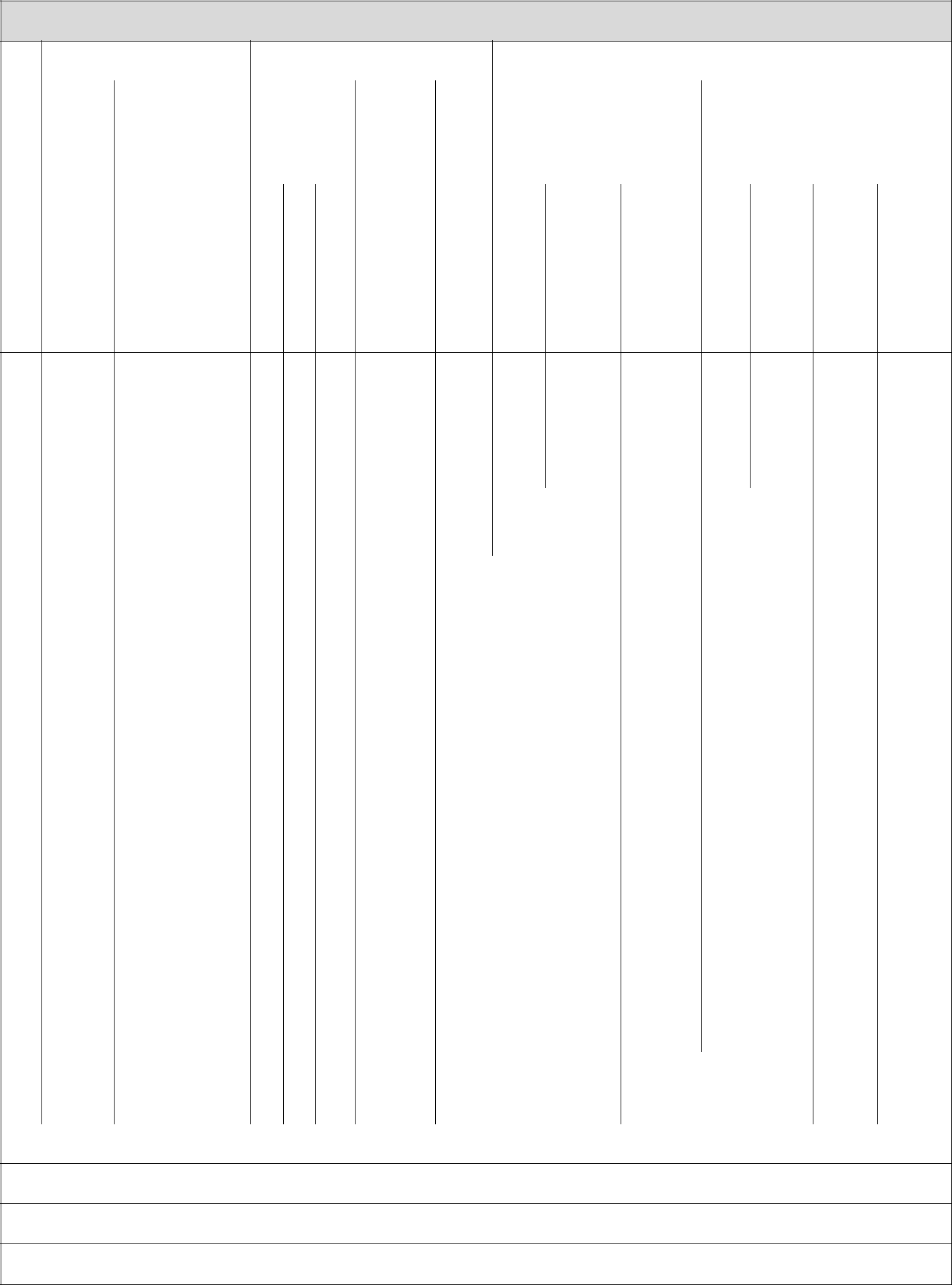 Note: For Activities student performance is to be assessed through Rubrics.Pass criteria: The minimum marks required for passing in any of courses are given belowCumulative 35% (Mid sem 1 + Mid sem 2+ Tutorials+ End examination) and  minimum marks in end examination is 35% (i.e.14marks).If the cumulative of CIE is less than 35% (i.e.21 marks out of 60) therefore more than 35% of SEE is required to get overall 35%.ADVANCED ENGINEERING MATHEMATICSPre requisites: This course requires the knowledge of Engineering Mathematics at Diploma first year level and Applied Engineering Mathematics at Diploma 3rd Semester level.Course Outcomes:At the end of the course, the student will have the ability to:Course Contents:Unit – I						Duration:  05 Periods (L:3.75 – T:1.25)Homogeneous Linear Differential equations with constant coefficientsHomogenous linear differential equations with constant coefficients of order two and higher with emphasis on second order. Unit – II						Duration:  15 Periods (L:11.25 – T:3.75)Non-Homogeneous Linear Differential equations with constant coefficients      Non-homogenous linear differential equations with constant coefficients of the form f(D)y = X, where X is in the form k(a constant ) ,eax, sin ax, cos ax, xn, (n= 1,2,3) Complimentary Function (CF), Particular Integral (PI) and General Solution (GS).Unit-III						Duration:  10 Periods (L: 7.5 – T: 2.5)Fourier seriesOrthogonality of trigonometric functions, Representation of a function in Fourier series over the interval, Euler’s formulae, sufficient conditions for existence of Fourier series for a function. Even, Odd functions and Fourier series over the Interval (0,2) and (-)Unit – IV						Duration:  05 Periods (L:3.75 – T:1.25)Fourier Half-range series        Representation of a function as Fourier Half-range Sine series and Cosine series over the interval (0, π)Unit – V						Duration:  10Periods (L: 7.5 – T:2.5)Laplace Transformations:Definition, sufficient conditions for existence of Laplace Transform, Laplace Transform of elementary functions, linearity  property, Change of scale property, First shifting theorem , multiplication by  tn, division by t, Laplace Transform of derivatives and integrals, unit step function, Laplace Transform of second shifting theoremUnit – VI 						Duration:  15 Periods (L:11.25 – T:3.75)Inverse Laplace transforms:      Inverse Laplace transforms- shifting theorems and change of scale property, multiplication by sn and division by s –Inverse Laplace Transform using partial fractions – convolution theorem (no proof) – application of Laplace Transformations to solve ordinary differential equations of second order with initial conditions.Recommended Books:Higher Engineering Mathematics, B.S.Grewal .Laplace Transforms -  Murray R. Spigel .Ordinary Differential Equations – R. S. Aggarwal.Fourier Series – A.R. Vasishtha and Gupta.Suggested E-Learning  references:1. www.freebookcentre.net/mathematics/introductory-mathematics-books.html2. E-books:www.mathebook.netSuggested Learning Outcomes Unit-ISolve Homogeneous linear differential equations with constant coefficients in  engineering situations1.1      Solve Differential equations of the type (aD2 +bD + c)y = 0 when the roots of the auxiliary  equation are real and different, real and repeated, complex.1.2      Solve the higher order homogeneous Linear differential equations with constant coefficients.Unit-IISolve Non Homogeneous linear differential equations with constant coefficients in   engineering situations2.1	Explain the concept of complementary function, particular Integral and general  solution             of a differential equation.2.2 	Solve nth order differential equation of the type f(D) y = X where f(D) is a polynomial of  second order and X is a function of the form k, eax ,Sinax, Cosax, xn.2.3      Solve simple problems on the above types of 2.2Unit-III3.0 	Understand the Fourier series expansion of functions3.1 	Define the orthogonality of functions in an interval.3.2 	Define Fourier series of a function in the interval (C, C+and write the Euler’s  formulae for determining the Fourier coefficients.3.3 	Write sufficient conditions for the existence of Fourier series for a function.3.4 	Write Fourier series of simple functions in the range (0,  and (-.3.5 	Write Fourier series for even and odd functions in the interval (-3.6       Solve simple problems on even and odd functions in the interval.  (0,2(-Unit- IV4.0 	Understand the Half – Range Fourier series expansion of functions4.1       Write Half – Range Cosine series of a function in the range. 4.2       Write Half – Range Sine series of a function in the range.4.3       Solve simple problems on Half – Range Cosine and Sine series over the interval Unit-V5.0 	Understand Laplace transforms 5.1 	Write the definition of Laplace Transform and Laplace transform of standard functions.5.2 	Explain the sufficient conditions of existence of Laplace Transform.5.3 	Write the properties of Laplace Transform – Linearity property, First shifting theorem,                Change of Scale property.5.4 	Solve simple problems using the above properties.5.5 	Write formulae for Laplace transform of   , , ,              in terms of Laplace transform of. f (t)5.6 	Solve simple problems using the above formulae.5.7 	Define unit step function and write the Laplace Transform of unit step function.5.8	Write Second shifting theorem.Unit-VI6.0      Use Laplace transforms and Inverse Laplace transforms to solve differential               equation in engineering problems6.1	Define inverse Laplace Transform and write inverse Laplace Transforms of standard functions.6.2 	Solve simple problems on Inverse Laplace Transforms.6.2 	Write Shifting theorems and Change of scale property of inverse Laplace Transform.6.3 	Solve simple problems on 6.26.4	Write inverse Laplace Transforms corresponding to Laplace Transform of the functions 6.5 	Solve simple problems on 6.46.6	Define convolution of two functions and state convolution theorem.6.7	Solve simple problems on Convolution theorem.6.8	Use Laplace and inverse Laplace Transforms to solve simple differential equations of               Second order.Suggested Student Activities: 1. Student visits Library to refer Standard Books on Mathematics and collect related material.2. Quiz3. Group discussion4. Surprise tests5. Seminars6. Home Assignments.QUESTION PAPER PATTERN FOR MID SEMESTER EXAMSMID SEM-I EXAMMID SEM-II EXAMThe length of answer for each question framed in respect of Part-A, B&C shall not exceed ¼ of a page,1page and 2 pages respectivelyQUESTION PAPER PATTERN FOR  SEMESTER END EXAMCode: 18Common-401FSTATE BOARD OF TECHNICAL EDUCATION & TRAINING, TELANGANABOARD DIPLOMA EXAMINATIONSMID SEM –I, MODEL PAPER,     IV SEMESTERADVANCED ENGINEERING MATHEMATICSTIME: 1: 00 Hours								Max. Marks: 20	PART-AInstructions: 		1. Answer ALL questions			04 X 01 = 042 Each question carries ONE markWrite the General solution of (aD2+bD+c)y = 0, whose roots of auxiliary equation are real and distinct.                 2.  Find the roots of auxiliary equation of the differential equation (Find the Particular Integral ofFind the P.I of PART-BInstructions:	1. Answer any TWO questions			02 X 03 = 06			2. Each question carries THREE marks        5 a) Solve   (D2 + 3D – 54)y = 0                                   Or        5 b) Solve   (D2 +16)y = 0        6 a) Solve    =                                  Or                 6 b) Find P.I of   = sin2x                                                                                       PART CInstructions:	1. Answer ALL questions			02 X 05 = 10			2. Each question carries FIVE marks          7 a) Solve (D3 – 2D2 – 4D + 8) y = 0                                 Or          7 b) Solve   (D3 – D2 – D +1)y = 0                    8 a) Solve   =			    Or8 b) Solve   =Code: 18 Common-401FSTATE BOARD OF TECHNICAL EDUCATION & TRAINING, TELANGANABOARD DIPLOMA EXAMINATIONSMID SEM –II, MODEL PAPER,   IV SEMESTERADVANCED ENGINEERING MATHEMATICSTIME: 1: 00 Hours							Max. Marks: 20	            PART-AInstructions: 		1. Answer ALL questions				04 X 01 = 042 Each question carries ONE markDefine periodic function and give one exampleDefine Fourier series of the function f(x) in the interval (0, 2)Write Half-range sine series of f(x) in the interval (0,Find for f(x) = in  0PART-BInstructions:	1. Answer any TWO questions			02 X 03 = 06			2. Each question carries THREE marks               5 a) If f(x) =  in (0, 2, then find the value of an in Fourier series of f(x)			                  Or	     5 b) If f(x) = in (-, then find the value of a1 in Fourier series of f(x)               6 a).Find the value of an in half-range Cosine series for the function f(x) = ex  in (0,			                   Or              6 b) Obtain the Fourier Half – Range Sine series for f(x) =(	PART CInstructions:	1. Answer any TWO questions			02 X 05 = 10			2. Each question carries FIVE marks            7 a) Obtain the Fourier series for f(x) = x in the interval 0			               Or           7 b) Find the Fourier series for f(x) =( in the interval (-. Hence show that			  - +-  + ……….+ =         	8 a) Express f(x) = πx – x2 as a half-range Sine series in (0,			               Or      	8 b) Find the half –range cosine series for the function f(x) = in the interval (0,18 Common-401FBOARD DIPLOMA EXAMINATION, (C-18)SEMESTER END EXAM MODEL PAPERIV SEMESTER EXAMINATION ADVANCED ENGINEERING MATHEMATICSTime: 2 hours								   [Total Marks: 40]PART-AInstructions: 		1. Answer ALL questions				08 X 01 = 082 Each question carries ONE markFind the roots of auxiliary equation of the differential equationDefine Fourier Series for the function f(x) in the interval ( c, c+2Find the Particular Integral ofFind  Find State the First Shifting theorem of Laplace Transforms.Find   Find  PART-BInstructions:	1. Answer any FOUR questions			04 X 03 = 12			2. Each question carries THREE marks9a) Solve   (D2+D + 1) y = 4e3x              Orb) Find   a) Find Half Range Sine Series of f(x) = x in              Or10 b) Find   a) If L{f(t)} = , find L{f(3t)}               Orb) Find   using Laplace Transform Techniquea) Show that  =                       or12 b) Find PART CInstructions:	1. Answer any FOUR questions				04 X 05 = 20			2. Each question carries FIVE marks      13 a) Solve:(D2 + D -2) y = x + sinx			Orb)  Find La)  Expand f(x) = x2 as a Fourier series in the interval                       Or14 b) Find 15 a)   Find                     Or15 b) Evaluate         16 a) Find  using Convolution theorem .		       Or       16 b) Solve the differential equation y’’– 2y’– 8y = Sint , when y (0) = 3, y’ (0) = 6 by                     Laplace Transform method.18EC-402C - MICROCONTROLLER PROGRAMMINGPre requisites :This course requires the basic knowledge of digital electronics.Course Outcomes: Upon completion of the course the student should be able toCourse content:UNIT 1Architecture of Microcontroller 8051Duration: 14 Periods (L: 11– T: 3)Block diagram of a microcomputer - function of each block-Compare Microprocessors and Microcontrollers-applications of microcontrollers-INTEL microcontroller family chips.--features of various INTEL microcontroller family chips-Compare the various INTEL microcontroller families-features of Intel 8051 Micro Controller-multiplexing and de-multiplexing in 8051. Functional block diagram of 8051 microcontroller-function of each block-register structure of 8051- function of various special function registers-pin diagram of 8051 micro controller -purpose of each pin-internal memory Organization in 8051-interrupts in 8051.UNIT 2Assembly language and addressing modes.Duration: 6 Periods (L: 5– T: 1)Define bit, nibble, byte and word related to microcontrollers- machine language, assembly language, and mnemonics-Differences between machine level and assembly level programming-Differences between low level and high level languages-need for assembly level programming-need for an instruction set-instruction format of 8051 -Classify theinstruction set of 8051-one byte, two byte and three byte instructions of 8051-What is addressing mode with reference to microcontroller-various addressing modes of 8051-need for bit level addressing..UNIT 3Instruction set of 8051.Duration: 14 Periods (L: 10– T: 4)Explain the instruction set of 8051Function of data transfer instructions and the effect of flags- data transfer instructions with examples. Programs in mnemonics to illustrate the application of data copy instructions-function of arithmetic group of instructions and the effect of flags-arithmetic group of instructions with examples. Programs in mnemonics to illustrate the application of arithmetic instructions-function of logical instructions and the effect of flags-logical instructions with examples-programs in mnemonics to illustrate the application of logical instructions-function of branching instructions and the effect of flags-unconditional jump instructions-conditional jump instructions-bit manipulation or Boolean instructions.UNIT 4Hardware InterfacingDuration: 6 Periods (L: 5– T: 1)Classify and know the working of hardware interfacing devices.Interfacing and its need- Distinguish between input and output interfacing-interfacing of pushbutton switch to 8051-interfacing of LED to 8051-interfacing of seven segment display -assembly level program for the above- functions of pins of LCD-instruction command code for programming a LCD- interfacing of LCD to 8051-assembly language Program for interfacing LCD - key press and detect mechanism- interfacing of 4x4 matrix key board.UNIT 5Programmable peripheral devices.Duration: 10Periods (L: 7– T: 3)Analyze the need for programmable interfacing devices.Need for programmable peripheral devices- Classify various programmable interfacing devices- block diagram of PPI 8255- control word format of 8255- PIN diagram of 8255 and function of each PIN- need for DMA controller-blockdiagram of DMA controller 8257- PIN diagram of 8257 and function of each PIN- need for programmable communication interface-block diagram of serial communication interface 8251- PIN diagram of 8251 and function of each PIN- RS 232 standards-RS232 pin, DB25 and DB9 connectors.UNIT 68051 Programming ConceptsDuration: 10Periods (L: 7– T: 3)Make use of instructions to solve programs.Various symbols used in drawing flow charts-flow charts for simple problems-flow chart illustrating counter technique--program using counter techniques-programs of instructions to perform single byte, double byte and multi byte addition and subtraction-subroutine and its advantages-operation of stack with PUSH & POP instructions-branching instructions related to subroutines-sequence of program when subroutine is called and executed-information exchange between the program counter and the stack and identification of stack pointer register when a subroutine is called-concept of nesting, multiple ending and common ending in subroutines- input/output, machine related statements in writing assembly language programs- debugging a program-important steps in writing and trouble shooting a simple program-principles of single step and break point debugging techniques-simple programs to setup time delay using counter & a single register-time delay in the program given the clock frequency.Suggested Learning Outcomes1.0 Comprehend the architecture of Microcontroller 80511.1	Draw the block diagram of a microcomputer and explain the function of each block.1.2	Compare Microprocessors and Microcontrollers.1.3	List the applications of microcontrollers.1.4	State the INTEL microcontroller family chips.1.5	List the features of various INTEL microcontroller family chips.1.6	Compare the various INTEL microcontroller families.1.7	State the features of Intel 8051 Micro Controller.1.8	Explain multiplexing and de-multiplexing in 8051.1.9	Draw the functional block diagram of 8051 microcontroller.1.10	Explain the function of each block.1.11	Draw the register structure of 8051and explain.1.12	Explain the function of various special function registers.1.13	Draw the pin diagram of 8051 micro controller and specify the purpose of each pin.1.14	Explain internal memory Organization in 8051.1.15	Explain interrupts in 8051.2.0	Understand the languages and addressing modes of 8051 micro controller.2.1	Define bit, nibble, byte and word related to microcontrollers.2.2	Define the terms machine language, assembly language, and mnemonics.2.3	Write the differences between machine level and assembly level programming.2.4	Write the differences between low level and high level languages.2.5	State the need for assembly level programming.2.6	State the need for an instruction set.2.7	Write the instruction format of 8051 & illustrate these terms by writing an instruction.2.8	Classify the instruction set of 8051.2.9	Explain one byte, two byte and three byte instructions of 8051.2.10	What is addressing mode with reference to microcontroller.2.11	List the various addressing modes of 8051and Explain with examples.2.12	State the need for bit level addressing.3.0 Understand the instruction set of 8051.3.1.	Explain the function of data transfer instructions and the effect of flags.3.2.	Explain the data transfer instructions with examples.3.3.     Write programs in mnemonics to illustrate the application of data copy instructions.3.4.	Explain the function of arithmetic group of instructions and the effect of flags.3.5.	Explain the arithmetic group of instructions with examples.3.6.	Write programs in mnemonics to illustrate the application of arithmetic instructions.3.7.	Explain the function of logical instructions and the effect of flags.3.8.	Explain the logical instructions with examples.3.9.	Write programs in mnemonics to illustrate the application of logical instructions.3.10.	Explain the function of branching instructions and the effect of flags.3.11.	Explain unconditional jump instructions.3.12.	Explain conditional jump instructions.3.13.	Explain bit manipulation or Boolean instructions.4.0	Hardware Interfacing4.1  What is interfacing and its need?4.2  Distinguish between input and output interfacing.4.3  Explain the interfacing of pushbutton switch to 8051.4.4  Explain the interfacing of LED to 8051.4.5  Explain the interfacing of seven segment display.4.6  Write the assembly level program for the above.4.7  Explain the functions of pins of LCD.4.8  List instruction command code for programming a LCD.4.9	Explain interfacing of LCD to 8051.4.10	Explain key press and detect mechanism.4.11	Explain interfacing of 4x4 matrix key boards.4.12	Explain assembly language Program for interfacing LCD5.0 Programmable peripheral devices.5.1	Explain the need for programmable peripheral devices.5.2	Classify the various programmable interfacing devices.5.3	Draw and explain the block diagram of PPI 8255.5.4	Write the control word format of 8255.5.5	Draw the PIN diagram of 8255 and explain the function of each PIN.5.6	State the need for DMA controller.5.7	Draw and explain the block diagram of DMA controller 8257.5.8	Draw the PIN diagram of 8257 and explain the function of each PIN.5.9	State the need for programmable communication interface.5.10	Draw and explain the block diagram of serial communication interface 8251.5.11	Draw the PIN diagram of 8251 and explain the function of each PIN.5.12	Explain RS 232 standards.5.13	List RS232 pin, DB25 and DB9 connectors.5.14	Explain the need for MAX 232 and 233 IC’s and their circuits used for interfacing.6.0	Comprehend 8051 Programming Concepts6.1	List the various symbols used in drawing flow charts.6.2	Draw flow charts for simple problems.6.3	Draw a simple flow chart illustrating counter technique.6.4	Write a program using counter techniques.6.5	Write programs to perform single byte, double byte and multi byte addition and subtraction.6.6	Define a subroutine and write its advantages.6.7	Explain the operation of stack with PUSH & POP instructions.6.8	Explain the branching instructions related to subroutines.6.9	Explain the sequence of program execution when subroutine is called and executed.6.10	Explain information exchange between the program counter and stack when a subroutine is called.6.11	Illustrate the concept of nesting, multiple ending and common ending in subroutines.6.12	Use input/output, machine related statements in writing assembly language programs.6.13	Explain the term debugging a program.6.14	List the important steps in writing and trouble shooting a simple program.6.15	Explain the principles of single step and break point debugging techniques.6.16	Write simple programs to setup time delay using counter & a single register.6.17	Calculate the time delay in the program given the clock frequency.Recommended booksThe 8051 Micro controller and Embedded systems , by Muhammad Ali Mazidi, Janice Mazidi, Janice Gillispie Mazidi Pearson-Prenticehall publicationThe 8051 Microcontroller By Kenneth J. Ayala -Thomson Delmar publications3. Programming customizing the 8051 Microcontroller by MykePredko, TMH4. Introduction to microprocessors for engineers and scientists by by Ghosh & Sridhar, Prentice-Hall.5. Microprocessors and Microcontrollers by N.Senthil Kumar, M. Saravanan, S. Jeevanathan, Oxford press.Suggested e-learning resources1. www.nptel.com2. www.electronics4u.comSuggested student activities.Learn how to download keil software.Propose how to manage the e-waste.Down load ed-sim simulator and know its working.Learn the latest microcontrollers used in day to day applications.Prepare a simple PCB to interface a switch and LED.Model of rubrics for assessing student activity:CO/PO Mapping MatrixMID SEM EXAMINATIONSBOARD DIPLOMA EXAMINATION, (C-18)18EC-402C MICROCONTROLLER PROGRAMMINGMODEL PAPERMID- SEM IList any 2 applications of microcontrollers.List the interrupts of 8051 microcontroller.Define bit and nibble related to microcontrollers.Write the instruction format of 8051.PART – B5(a) State the features of 8051 microcontroller.OR5(b) List any 6 SFR’s and their functions.6(a) Write the difference between machine level and assembly level programming.OR6(b) Classify the instruction set of 8051.PART – C7(a) Draw the register structure of 8051 and explain.OR7(b) Draw the PIN diagram of 8051 and explain the function of each PIN.8(a) Explain one byte, two byte and three byte instructions with example for each.OR8(b) Explain the addressing modes of 8051 microcontroller with an example for each.BOARD DIPLOMA EXAMINATION, (C-18)18EC-402C MICROCONTROLLER PROGRAMMINGMODEL PAPERMID- SEM IIWrite the function of the instruction MOV @R0, A.Write the number of bytes and the type of addressing mode for the instruction MOV DPTR, #6500H .What is interfacing?List any 2 input devices and 2 output devices.7(a) Write an assembly language program to load numbers into registers R1 and R2 using indirect addressing mode, then exchange the data between them.OR7(b) Write any 5 arithmetic group of instructions and explain them with an example for each.8(a) Explain the interfacing of seven segment LED display to 8051.OR8(b) Explain the interfacing of LCD display to 8051.Define machine language and nemonics.Define interfacing.List any 2 pins of DB 9 connector.What is the need for programmable peripheral devices?Write the function of IC’s 8255 and 8257.What is control word with reference to 8255.List any 4 flow chart symbols.Define a subroutine.PART – B9(a) List the interrupts of 8051 and write their vector addresses and order of priority.OR9(b) Write the control word format of 8051.10(a) Write an assembly language program to rotate a number in register R4 twice towards left with carry.OR10(b) Explain the operation of stack with PUSH and POP instructions.11(a) Draw the PIN diagram of 8257.OR11(b) Explain the standards of RS – 232.12(a) Explain the term debugging.OR12(b) Write an assembly language program to generate a time delay of 10 microseconds using a register and operating with a clock frequency of 10MHz.PART – C13(a) Draw and explain the functional block diagram of 8051.OR13(b) Draw and explain the block diagram of 8251.14(a) Explain the key press and key detect mechanism.OR14(b) Explain the sequence of program execution when a subroutine is called and executed.15(a) Draw and explain the block diagram of 8255.OR15(b) Explain MAX 232 and MAX 233 IC with necessary diagrams.16(a) Write an assembly language program to transfer a block of 5 numbers stored in i-RAM locations from 10H onwards to off-chip RAM locations from 6400H onwards.OR16(b) Write an assembly language program to add a block of 5 numbers stored in i-RAM locations from 10H onwards. Store the sum onto off-chip RAM locations from 6400H and carry 6401H.18EC-403C - LINEAR INTEGRATED CIRCUITSPre requisites :This course requires the basic knowledge of Basic Physics and Mathematics at Secondary school level ,and basics of electrical and electronicsCourse Outcomes:Upon completion of the course, the student should be able toCourse contentsUNIT1- IC Manufacturing:	Duration: 8 Periods (L: 6– T:2)Merits and de-merits of Integrated Circuits-Classification of ICs based on manufacturing process (monolithic, thin film, thick film and hybrid)- Manufacturing process of monolithic ICs- fabrication of resistor, and capacitor on monolithic IC- Fabrication of diode and transistor on monolithic IC- different IC packages- - Power rating of above packages- Various levels of integration (SSI, MSI, LSI, VLSI etc.,)- Surface Mount Technology (SMT)- Merits of SMT TechnologyUNIT -2: Operational Amplifier	Duration: 12 Periods (L: 8– T:4)Need for differential amplifier- Circuit diagram of differential amplifier- Operation of differential amplifier- Reasons for not implementing differential amplifier with discrete components- differential gain and common mode gain- Function of an operational amplifier- Symbol - Inverting and Non inverting inputs of Op Amp- Important characteristics of ideal operational amplifier- Input impedance, Open loop gain, Slew rate, CMRR, Input offset voltage, Input offset Current-block diagram and pin out diagram of IC 741 - Pin configuration of IC 741- Typical values of Open loop gain, Slew rate, CMRR, Input offset voltage, Input offset Current- Power supply requirements of Operational Amplifier- Concept of virtual ground and Virtual short- Single supply operation of Operational Amplifier- Pin configuration of single supply Op Amps such as CA 3011 ,LM324 - Features of above ICs.UNIT 3 –Op-amp applications	Duration: 10 Periods (L: 8– T:2)Inverting amplifier configuration of Op Amp- input and output waveforms- Equation for voltage gain- Effect of feedback on input impedance and Bandwidth for inverting amplifier configuration- Non Inverting amplifier configuration of Op Amp- formula for Voltage gain- Effect of feedback on input impedance and Bandwidth- For Noninverting amplifier configuration. Use of operational amplifier as i) inverter , ii) Voltage Buffer iii) Summing Amplifier iv)Scale changer v) Integrator vi) Differentiator- Reasons for not implementing differentiator circuit inhigh frequency applications-Voltage to current converter circuit- applications of Voltage to current converter- Current to Voltage converter circuit - Current to Voltage converter circuit - Applications of Current to Voltage converter-Active and Passive filters- Op amp Active low pass filter with circuit diagram of first order- Frequency response - Op amp Active high pass filter of first order- Frequency response of the above circuit- Merits of active filtersUNIT -4: Oscillators and Multi- vibrators using Op-amp	Duration: 12 Periods (L: 9– T:3)OP-Amp Wein-bridge Oscillator circuit- - Output waveform - Conditions required for stable operation - RC Phase shift oscillator using OP Amp - conditions for stable operation -Classification of Multi vibrators- OP-Amp Bistable multi vibrator - OP-Amp Bistable multi vibrator- output waveforms- OP-Amp Monostable multivibrator with waveforms- Astable multi vibrator using OP-Amp- OP-Amp based Astable multi vibrator- waveforms- applications of multivibrators- OP-Amp Schmitt trigger circuit- fundamental consideration of sweep waveform- Hysteresis of Schmitt trigger circuitUnit 5- Timers and PLL	Duration: 8 Periods (L: 6– T:2)Block diagram of 555 IC - Astable multi using 555 IC- Monostable Multivibrator using 555 IC.- Phase locked loops - Block diagram of PLL – LM565- operation of VCO (LM566)- Lock range of PLL- Capture range of PLL-Give design rules(Formulas) for implementing PLL circuit - Applications of PLLUNIT- 6:Instrumentation amplifiers Duration:	10 Periods (L: 8– T:2)Use of op amp circuits in instrumentation- Op amp and instrumentation amplifier- Need for instrumentation amplifier-OP amp instrumentation amplifier circuit- Need for A/D and D/A conversion- Terms: resolution, Accuracy, Monotonicity and settling time of D/A converter- D/A converter using binary weighted resistors- - Circuit of D/A converter using R-2R ladder network-.A/D converter using counter method with a block diagram - A/D converter using successive approximation method - Block diagram - Performance of above A/D convertersSuggested Learning Outcomes :After completing this course the student will be able to1.0	Explain the IC manufacturing methods1.1	List the advantages and disadvantages of Integrated Circuits over discrete assembly.1.2	Classify ICs based on fabrication techniques (monolithic, thin film, thick film and hybrid).1.3	Compare the different types of above fabrication techniques1.4	Explain the manufacturing process of monolithic ICs.1.5	Explain the fabrication of resistor, and capacitor on monolithic IC.1.6	Explain the fabrication of diode and transistor on monolithic IC.1.7	List different IC packages.1.8	Draw the sketch of above package types1.9	Mention the power rating of above packages.1.10 Explain various levels of integration (SSI, MSI, LSI, VLSI etc.,).1.11 Explain the Surface Mount Technology (SMT)1.12 List 6 merits of SMT Technology.2.0	Explain the working of Operational amplifier2.1	State the need for differential amplifier2.2	Draw and explain the circuit diagram of differential amplifier2.3	Give reasons for not implementing differential amplifier with discrete components.2.4	Define the terms differential gain and common mode gain2.5	State the function of an operational amplifier.2.6	Draw the symbol of an operational amplifier.2.7	Explain inverting and Non inverting inputs of Op Amp2.8	State the important characteristics of ideal operational amplifier with practical values.2.9	Define Input impedance, Open loop gain, Slew rate, CMRR, Input offset voltage, Input offset Current,4..0 Explain the working of Oscillators and Multi- vibrators using Op-amp4.1	Explain Wien-bridge Sine wave  Oscillator circuit using an OP-Amp4.2	Mention the reason for using non linear element in the feedback circuit.4.3	State the conditions required for stable operation and frequency of oscillation of above circuit4.4	Explain RC Phase shift oscillator circuit using OP Amp4.5	Mention the conditions and frequency of oscillation for stable operation of the above circuit4.6	Explain Gain Bandwidth product of Op-Amp4.7	Classify Multi vibrators.4.8	Draw and explain the operation of transistor astable multivibrator.4.9	Draw OP-Amp Bistable multi vibrator4.10	Explain the working of OP-Amp Bistable multi vibrator with output waveforms.4.11	Draw and explain the working of OP-Amp Monostable multivibrator with waveforms.4.12	Draw the circuit of Astable multi vibrator using OP-Amp.4.13	Explain the working of OP-Amp based Astable multi vibrator with output waveforms.4.14	List 6 applications of multivibrators4.15	Draw OP-Amp Schmitt trigger circuit.4.16	Explain the working of OP-Amp Schmitt trigger circuit.5.0 Explain the working of Timers and PLL5.1.	Draw the block diagram of 555 IC and explain.5.2.	Explain the working of astable multi using 555 IC.5.3.	Explain the working of Monostable Multivibrator using 555 IC.5.4.	Explain the concept of Phase locked loops5.5.	Draw and explain the block diagram of PLL – LM565.5.6.	Explain the operation VCO (LM566)5.7.	Define lock range of PLL5.8.	Define capture range of PLL.5.9.	Give design rules(Formulas) for implementing PLL circuit5.10. List the applications of PLL.5.11. Explain use of PLL as frequency multiplier6.0 Explain the working of Instrumentation Amplifiers and A/D and D/A converters6.1.	Explain the use of op amp circuits in instrumentation.6.2.	Distinguish between Op amp and instrumentation amplifier.6.3.	Explain the need for instrumentation amplifier6.4.	Draw three OP amp instrumentation amplifier circuit6.5.	Explain the working of above circuits.6.6.	State the need for A/D and D/A conversion.6.7.	Define the terms resolution, Accuracy, Monotonicity and settling time of D/A converter.6.8.	Draw and explain the circuit of D/A converter using binary weighted resistors6.9.	Explain the operation D/A converter using binary weighted resistors.6.10.	Draw and explain the circuit of D/A converter using R-2R ladder network.6.11.	Explain operation of D/A converter using R-2R ladder network.6.12.	Explain the operation of A/D converter using counter method with a block diagram6.13.	Explain A/D converter using successive approximation method with a block diagram6.14.	Compare the performance of above A/D convertersRecommended Books:Electronic Devices and Circuits – T.F. Bogart Jr., J.S.Beasley and G.Rico, Pearson Education,6th edition, 2004.Linear Integrated circuits – D.Roychoudhury & Shail.B. Jain – New age International Publishers – II Edition –2004.Op-amps and linear integrated circuits, Ramakanth A. Gayakwad, ISBN- 9780132808682Principles of Electronics, Rohit Mehta and V K Mehta, S. Chand and Company Publishing, ISBN-9788121924504Electronic Devices and Circuits, David A. Bell, Oxford University Press, ISBN9780195693409Suggested E-Learning references1.http://electrical4u.com/www.electronics-tutorials.wswww.nptel.ac.inSuggested Student Activities:1.Student visits Library to refer to Manual of Operational amplifiers2.Student inspects the available equipment in the Lab to test the applications of op-amp3.Visitnearby Industry to familiarize with fabrication techniques of ICsParticipate in the QuizParticipate in Group discussionSearch internet for circuits using the operational amplifierModel of rubrics for assessing student activity:CO/PO Mapping Matrix:MID SEM EXAMINATIONSSEMESTER END EXAMINATIONSBOARD DIPLOMA EXAMINATION, (C-18)18EC-403C LINEAR INTEGRATED CIRCUITSMODEL PAPERMID- SEM ITIME : 1 HOUR	MAX. MARKS : 20PART-AAnswer All questions. Each carries 1 mark.	4X1=4 MarksList different IC packages?List merits of SMT technology?List the important characteristics of ideal operational amplifier?Define the common mode gain?PART-BAnswer ALL questions. Each carries 3 marks.	2X3=6 Marks5.a Explain manufacturing process of monolithic IC?(OR)5.b Explain the fabrication process of diode on monolithic IC?6.a Draw the pin diagram of IC741 and mention the function of each pin?(OR)6.b List important features of ICs CA 3011 and LM 324?PART-CAnswer ALL questions. Each carries 5 marks.	2X5=10 Marks7.a Explain the Surface Mount Technology (SMT)?(OR)7.b Explain fabrication of a transistor on monolithic IC?8.a Define Slew rate and CMRR of operational amplifier? Explain their importance in the operation of operational amplifier?(OR)8.b Explain power supply requirements of Operational Amplifier?BOARD DIPLOMA EXAMINATION, (C-18)18EC-403C LINEAR INTEGRATED CIRCUITSMODEL PAPERMID- SEM IITIME : 1 HOUR	MAX. MARKS : 20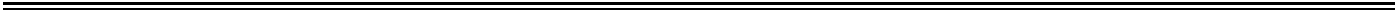 PART-AAnswer All questions. Each carries 1 marks.	4X1=4 MarksList the applications of Voltage to Current converter?List the merits of active filters?Classify Multi-vibrators?List the applications of Multi-vibrators?PART-BAnswer ALL questions. Each carries 3 marks.	2X3=6 Marks5.a. Give the reason for using non-linear element in the feedback circuit of Wien-bridge oscillator? (OR)5.b. Give the conditions for stable operation of RC – Phase shift oscillator?6.a Explain Gain-Bandwidth product of Op-amp?(OR)6.b Explain RC phase shift oscillator circuit using Op-amp?PART-CAnswer ALL questions. Each carries 5 marks.	2X5=10Marks7.a Draw and explain the working of first order active low pass filter using op-amp?(OR)7.b Draw and explain the Non-inverting amplifier configuration of op-amp and derive the expression for voltage gain?8.a Draw and explain the working of Bi-stable multi-vibrator using Op-amp?(OR)8.b Draw and explain the Schmitt-Trigger circuit using Op-amp?BOARD DIPLOMA EXAMINATION, (C-18)18EC-403C LINEAR INTEGRATED CIRCUITSMODEL PAPERSEMESTER END EXAMINATIONTIME : 2 HOUR	MAX. MARKS : 40PART-AAnswer All questions. Each carries 1 mark.	8X1=8 MarksWhat is the need for a heat sink in a power transistor?Draw the Summing amplifier circuit using Op-amp?Define Mono tonicity and settling time?Define Input offset voltage and Input offset current of Op-amp?Define lock range and capture range of PLL?What is the purpose of the voltage-controlled oscillator (VCO) in PLL?What is instrumentation amplifier?The basic step of a 9 bit DAC is 10.3 mV. If 000000000 represents 0Volts, what is the output for an input of 101101111?PART-BAnswer ALL questions. Each carries 3 Marks.	4X3=12Marks9.a	Draw the block diagram of operational amplifier?.(OR)9.b  Explain controlled voltage and threshold of IC-555.?10.a Mention the reasons for not implementing differentiator circuit in High Frequency applications? (OR)10.b What is the difference between Op-amp and instrumentation amplifier?11.a Explain controlled voltage and threshold of IC-555.?(OR)11.b Mention design rules for implementing PLL circuit?12.a What is the need for ADC and DAC converters?(OR)12.b Compare the performance of Counter method and SAR ADC?PART-CAnswer ALL questions. Each carries 5 Marks.	4X5=20Marks13.a Define Slew rate and CMRR of operational amplifier? Explain their importance in the operation of operationalamplifier?(OR)13.b Determine the frequency of oscillation for the astable multivibrator using IC-555. Given that RA=RB=1KΩ and C=1000PF.14.a For the subtracter circuit using an op-amp input voltages are V1=5V and V2=2V and R1=10K and R2=20k respectively. Calculate the output voltage.(OR)14.b A certain 8-bit DAC has a full-scale output of 2mA and a full-scale error of ± 0.5% F.S. What is the range of possible outputs for an input of 10000000?15.a Explain controlled voltage and threshold of IC-555.?(OR)15.b Explain the operation of PLL-based FM demodulator?16.a Explain the operation of instrumentation amplifier using three operational amplifiers?(OR)16.b Explain the operation of Successive Approximation method of ADC?18EC-404C - DIGITAL COMMUNICATIONPre requisites :Knowledge of analog modulation and demodulation techniques, analog electronic circuits and digital electronics.Course outcomes: After Completion of the course the student will be able to attain the following outcomes.communication system-Information capacity of a channel- Sampling theorem and its significance-Pulse modulationtechniques- PAM,PWM and PPM with waveforms- Generation and demodulation of PAM, PWM and PPM withblock diagram- Advantages and disadvantages of PAM, PWM and PPM -Compare PAM, PWM and PPM.UNIT 2Digital Coding TechniquesDuration:10 Periods (L: 8– T:2)Quantization noise, source coding techniques: PCM, DPCM, DM, noise in PCM, DM system - Performance comparison of above systems - Digital signal encoding formats- NRZ line coding techniques- RZ line coding techniquesUNIT 3Digital Modulation TechniquesDuration: 12 Periods (L: 9– T:3)Need for digital modulation - Bit rate and baud rate -Types of digital modulation techniques- ASK,FSK and PSK- ASK modulator with block diagram- ASK coherent demodulator with block diagram- advantages & disadvantages of ASK- BFSK modulator with block diagram- Coherent BFSK demodulator- FSK demodulator using PLL - advantages and disadvantages of FSK- BPSK modulator- BPSK demodulator- advantages of BPSK-importance of Constellation diagram- QPSK and 8 PSK with constellation diagrams –Comparison of ASK, FSK and PSK- Quadrature Amplitude Modulation (QAM)- application areas of different digital modulation techniquesUNIT 4Principles of Multiplexing techniquesDuration: 08 Periods (L: 6– T:2)Need for multiplexing- Frequency Division Multiplexing- Time Division Multiplexing- Advantages &disadvantages of TDM-Comparison of TDM and FDM, Applications of Multiplexing and its use in telephonyUNIT 5Error Detection & Correction MethodsDuration: 10 Periods (L: 7– T:3)Bit overhead- overhead efficiency- Conversion between parallel and serial data- Synchronous transmission- Types of errors during data transmission- Error detection techniques- Parity check method of error detection- VRC method of error detection - LRC method of error detection with an example- Checksum method of error detection- CRC method of error detection with an example- Advantages of CRC method of error detection- Error correction techniquesUNIT 6Applications Digital communicationDuration: 10 Periods (L: 7 – T:3)Classification of telephone systems- Signal system Seven(SS7)- TDM in telephony- Internet telephony- IP telephony (VOIP)-Need for a modem in data communication- Digital EPABX-Types of broadband access technologies-Asymmetrical Digital Subscriber Line (ADSL) technology- State the need for multiple access techniques- types-Frequency Division Multiple Access (FDMA) with a block diagram- features of FDMA- Time Division Multiple Access (TDMA) with a block diagram-features- concept of spread spectrum technique - types of spread spectrum techniques- Code Division Multiple Access (CDMA) technique with a block diagram- features- advantages of CDMA-Compare FDMA, TDMA and CDMASuggested Learning Outcomes :1.0	Principles of Digital Communication1.1	Explain analogue and digital signals.1.2	Compare analogue and digital communication techniques.1.3	Draw the block diagram digital communication system1.4	Define information capacity of a channel.1.5	State sampling theorem and explain its significance.1.6	Classify pulse modulation techniques.1.7	Explain PAM,PWM and PPM with waveforms1.8	Explain the generation and demodulation of PAM with block diagram.1.9	List the advantages and disadvantages of PAM.1.10	Explain the generation and demodulation of PWM with block diagram.1.11	List three advantages and disadvantages of PWM1.12	List three advantages and disadvantages of PPM1.13	Compare PAM, PWM and PPM.2.0	Digital coding of analogue Signals2.1	List the elements of digital communication system2.2	State sampling theorem2.3	Define quantization in PCM,2.4	Explain the process of quantization with waveforms.2.5	Define quantization noise.2.6	Define bit rate, and dynamic range for PCM systems.2.7	Describe the coding and decoding of a PCM signal.2.8	Explain delta modulation with block diagram.2.9	Explain the advantages of delta modulation over PCM.2.10  Explain adaptive delta modulation with block diagram and waveform2.11  Compare PCM, DM and ADM2.12  List four digital signal encoding formats2.13  Explain NRZ line coding techniques.2.14  Explain RZ line coding techniques3.0 Digital Modulation Techniques.3.1 State the need for digital modulation3.2 Explain the difference between bit rate and baud rat3.3 List the three basic types of digital modulation techniques.3.4 Define ASK,FSK and PSK3.5 Explain ASK modulator with block diagram.3.6 Explain ASK coherent demodulator with block diagram3.7 List four merits &demerits of ASK3.8 Explain BFSK modulator with block diagram.3.9 Explain Coherent BFSK demodulator.3.10  List three merits & demerits of FSK.3.11  Draw and explain BPSK modulator.3.12  Draw and explain BPSK demodulator.3.13  List four advantages of BPSK3.14  Compare ASK, FSK and PSK.3.15  Explain Quadrature Amplitude Modulation (QAM).3.16  State typical application areas of different digital modulation techniques.4.0	Principles of Multiplexing techniques.4.1	State the need for multiplexing4.2	Explain Frequency Division Multiplexing4.3	Explain Time Division Multiplexing.4.4	List four merits &demerits of  TDM4.5	Compare TDM and FDM4.6	List applications of multiplexing4.7	Explain the use of multiplexing in Telephony5.0	Error Detection & Correction Methods5.1	Define the term bit overhead.5.2	Define overhead efficiency.5.3	Explain the conversion between parallel and serial data.5.4	Explain the process of synchronous transmission.5.5	List different types of errors during data transmission.5.6	Mention different error detection techniques.5.7	Explain parity check method of error detection.5.8	Explain VRC method of error detection with an example.5.9	Explain LRC method of error detection with an example.5.10	Explain Checksum method of error detection.5.11	Explain CRC method of error detection with an example.5.12	State the advantages of CRC method of error detection.5.13	List different error correction techniques.5.14	Explain retransmission method of error correction.5.15	Explain symbol substitution method of error correction.5.16	Explain importance of hamming code in error detection and correction.6.0	Applications of Digital communication6.1.	Mention various applications of digital communication6.2.	Classify different telephone systems6.3.	Explain the use of Signal system Seven (SS7).6.4.	Explain the use of TDM in telephony.6.5.	Explain Internet telephony/IP telephony (VOIP).6.6.	Explain about digital EPABX6.7.	State the need for a modem in data communication6.8.	List types of broadband access technologies6.9.	Explain Asymmetrical  Digital Subscriber Line (ADSL) technology6.10. State the need for multiple access techniques6.11. List the three types of multiple access techniques6.12. Explain Frequency Division Multiple Access (FDMA) with a block diagram6.13. List the features of FDMA6.14. Explain Time Division Multiple Access (TDMA) with a block diagram6.15. List the features of TDMA6.16. Explain the concept of spread spectrum technique6.17. List two types of spread spectrum technique6.18. Explain Code Division Multiple Access (CDMA) technique with a block diagram.6.19. List the features of CDMA6.20. List the advantages of CDMA Compare FDMA, TDMA and CDMARecommended Books: Recommended books:Electronic communications systems by Roy Blake, Thomson DelmarAnalog & Digital Communication by T L Singal, Tata McGraw Hill.Electronic Communication System by George Kennedy.Electronic Communication Systems A Complete Course –4th Edi by Schweber PHICommunication systems : Analog and Digital by RP Singh, SD Spare, Tata McGraw Hill.Digital Communication Systems, Simon Haykin, Wiley India, ISBN:9788126542314Digital and analog communication systems, K.ShamShanmugam, Wiley India, ISBN:978126536801.Digital Communications, P. RamkrishnaRao, McGraw Hill Education (india) Pvt. Ltd. New Delhi. ISBN-10:0-07-070776-6, ISBN-13:978-0-07-070776-4.Principles of Electronic Communication Systems, Louis E. Frenzel, Tata McGraw Hill Education Pvt. Ltd. New Delhi, ISBN-13:978-0-07-066755-6, ISBN-10:0-07-066755-1.10.Introduction to Analog & Digital Communications, 2ed, Haykin, Wiely India, ISBN:9788126536535.Suggested E learning Resources:1.http://electrical4u.com/www.electronics-tutorials.wswww.nptel.ac.in4.www.youtube.comSuggested student activities :1.Collect and prepare a report on the functional blocks in digitalcommunication system such as scramblers, unscramblers, equalizers or clock recovery circuits with specifications and applications.2.Recognize/identify the digital modulation technique and line coding for the voice signal transmission in telephone system and Prepare a brief handwritten report with specifications and applications.3. Visit a nearest telephone exchange, collect and prepare a handwritten brief report on Modems for the communication purpose with specifications.4.Identify the type of multiplexing used for the mobilecommunication purpose and Prepare a handwritten brief report on any one with specifications and applications.Participation in quizParticipation in Group discussion 7.Attend seminars8.Industrial visitModel rubrics for assessing student activityCO PO MAPPING MATRIXMID SEM EXAMINATIONSSMESTER END EXAMINATIONSBOARD DIPLOMA EXAMINATION, (C-18)18EC-404C DIGITAL COMMUNICATIONMODEL PAPERMID- SEM ITIME : 1 HOUR	MAX. MARKS : 20PART-AAnswer ALL questions.	4X1=4 Marks1.State sampling theoremClassify pulse modulation techniques.Define quantization in PCM.List four digital signal encoding formats.PART-BAnswer ALL questions.	2X3=6 Marks5(a).Draw the block diagram of PAM generationOR5(b) Explain PWM with waveforms.6(a). Describe the coding of a PCM signal.OR6(b). Compare PCM, DM and ADM.PART-CAnswer ALL questions.	2X5=10 Marks7(a) Explain the generation and demodulation of PWM with block diagramOR7(b)  Compare PAM, PWM and PPM.8(a) Explain delta modulation with block diagram.OR8(b) Explain NRZ line coding techniquesBOARD DIPLOMA EXAMINATION, (C-18)18EC-404C DIGITAL COMMUNICATIONMODEL PAPERMID- SEM IITIME : 1 HOUR	MAX. MARKS : 20PART-A4X1=4MARKSAnswer ALL questions.Define the bit rate and baud rateList the three basic types of digital modulation techniques.State the need for multiplexingList any two merits of TDM7(a) Explain ASK modulator with block diagramOR7(b) Explain Quadrature Amplitude Modulation (QAM)8(a) Explain Time Division Multiplexing.OR8(b).Explain the use of multiplexing in Telephony system?BOARD DIPLOMA EXAMINATION, (C-18)18EC-404C DIGITAL COMMUNICATIONMODEL PAPERSEMESTER END EXAMINATIONDefine information capacity of a channelList different types of errors during data transmissionList types of broadband access technologiesList four merits & demerits of  TDMMention different error detection techniques6 .State the advantages of CRC method of error detectionList the three types of multiple access techniquesState the need for a modem in data communicationPART-BAnswer ALL questions.	4X3=12Marks9(a)Explain the generation and demodulation of PAM with block diagramOR9(b) Explain parity check method of error detection10(a) Explain the use of multiplexing in Telephony system?OR10(b) Explain about digital EPABX11(a) Explain the process of synchronous transmissionOR11(b) Explain LRC method of error detection with an example12(a) List the features of FDMAOR12(b) List the advantages of CDMAPART-CAnswer ALL questions.	4X5=20 Marks13(a) Explain the generation and demodulation of PWM with block diagram.OR13(b) Explain CRC method of error detection with an example.14(a) Explain ASK coherent demodulator with block diagram OR14(b) Explain Frequency Division Multiple Access (FDMA) with a block diagram15(a) Explain importance of hamming code in error detection and correction with an example.OR15(b) Explain Checksum method of error detection.16(a) Explain Internet telephony/IP telephony (VOIP).OR16(b) Explain Code Division Multiple Access (CDMA) technique with a block diagram.18EC-405C - MICROWAVE COMMUNICATION & TELEVISIONPre requisites:This course requires the basic knowledge of networks analysis, electronic circuits and Analog Communication.Course Outcomes:Upon completion of the course, the student should be able toCourse Contents:UNIT1- Basic Concepts of transmission lines and waveguides	Duration: 10 Periods (L: 7– T:3)Transmission Lines- types and Electrical equivalent circuit- Primary and Secondary constants - group and phase velocities - types of distortions- Reflection coefficient and SWR-relation -equation for input impedance of a transmission line terminated with load ZL- various bands in microwave frequency range- dominant mode and cut-off wavelength in rectangular waveguide-cut-off frequency, cut-off wavelength, guide wavelength, phase velocity, group velocity and characteristic impedance in rectangular waveguide- need for microwave bends, corners and twists-different T-Junctions-- need for isolators and circulators- need of directional coupler.UNIT -2: Working of microwave tubes and semiconductor devices. Duration: 10 Periods (L: 8– T:2)Need for microwave tubes-types- working and applications of Multi cavity Klystron amplifier- working of Reflex Klystron oscillator - applications of various microwave tubes such as Klystron and magnetron- working of TWT and its applications- need for microwave semiconductor devices-distinguish between ordinary semiconductor devices and microwave semiconductor devices- Gunn Effect- applications of GUNN diode- working of IMPATT diode- applicationsof TRAPATT diode- need for a microwave integrated circuits (MICs)- applications of micro-strip antennas.UNIT – 3: Principles Of Radar Systems	Duration: 10 Periods (L: 8– T:2)Basic principle of Radar with a block diagram- basic Radar range equation- range performance factors from range equation- block diagram of pulsed Radar system- need for duplexer in Radar- working of branch type Duplexer with sketch- types of indicators used in radar systems- disadvantages of pulsed radar- principle of CW radar- block diagram of CW radar- limitations of a CW Radar- block diagram of MTI Radar-applications of various Radar systemsUNIT-4: Working of Satellite Communication	Duration: 10 Periods (L: 8– T:2)Uses of microwave links- fixed microwave link with block diagram-need for satellite communication-Classify satellites- advantages of satellite communication over terrestrial radio communication- features of satellites in LEO,MEO,GEO - applications of satellites - azimuth and elevation with reference to satellites--terms apogee and perigee- uplink frequency and down link frequency- block diagram of communication satellite-functions of a transponder- types transponders used in satellites (single conversion, double conversion and regenerative)- working of the three types of transponders- block diagram of Earth stationUNIT- 5: TV Picture & Composite video signal	Duration: 10 Periods (L: 6– T:4)Formation of picture- need for horizontal and vertical scanning- frame and field frequencies- need for vertical synchronization, horizontal synchronization and blanking pulses- Important standards of T.V. transmissions as per C.C.I.R- different types of scanning- Distinguish between progressive and interlaced scanning- standard scanning pattern in an interlaced scanning - need for interlaced scanning with reference to Bandwidth-different pulses in a composite video signal- positive and negative modulation-compare- composite video signal as per I.S.I. specification- need for front porch and back porch in blanking pulses- necessity of equalizing pulses and serrated vertical blanking pulses.Unit-6: Basics of Colour Television and digital TV.	Duration: 10 Periods (L: 8– T:2)Main characteristic of human eye with regard to perception of colours-additive and subtractive mixing of colours-complementary colours, hue, saturation, and Colour circle- compatibility and reverse compatibility in TV system- three standards of Colour transmission system NTSC, PALand SECAM- chrominance signals are transmitted on one carrier in PAL system- block diagram of a Colour TV transmitter- block diagram of a Colour TV receiver -processing of Colour video signal (PAL system) in a Colour receiver- need of satellite for TV broadcasting over wide area - DTH and the merits - need for Set Top Box- features of HDTV- Explain the features of SMART TV.Suggested Learning Outcomes: After completing this course the student will be able to1.0	Comprehend the Basic Concepts of Transmission lines and waveguides1.1	List different types of Transmission Lines.1.2	Draw the Electrical equivalent circuit of a Transmission line.1.3	Define Primary and Secondary constants of a Transmission line.1.4	Define group and phase velocities in transmission lines1.5	List two types of distortions in transmission lines1.6	Define Reflection coefficient and SWR1.7	Derive the relation between Reflection Coefficient & SWR1.8	Derive the equation for input impedance of a transmission line terminated with load ZL1.11  List the various bands in microwave frequency range.1.12  List the different types of waveguides.1.13  Define dominant mode and cut-off wavelength in rectangular waveguide.1.14 Give the expression for cut-off frequency, cut-off wavelength, guide wavelength, phase velocity, group velocity and characteristic impedance in rectangular waveguide.1.15  State the need for microwave bends, corners and twists1.16  List different T-Junctions1.17  State the need for isolators and circulators.1.17 State the need of directional coupler.2.0	Working of microwave tubes and semiconductor devices.3.0	Explain the principles of radar systems3.1 State the basic principle of Radar with a block diagram.3.2 Derive the basic Radar range equation.3.3 Predict the range performance factors from range equation.3.4 Draw and explain the block diagram of pulsed Radar system.3.5 State the need for duplexer in Radar3.6 Explain the working of branch type Duplexer with sketch.3.7 List the types of indicators used in radar systems.3.8 State the disadvantages of pulsed radar.3.9 Explain the principle of CW radar.3.10 Draw and explain the block diagram of CW radar.3.11 List the limitations of a CW Radar3.12 Draw and explain the block diagram of MTI Radar.3.13 List the applications of various Radar systems.4.0	Understand the working of satellite communication4.1	Mention the uses of microwave links.4.2	Explain fixed microwave link with block diagram.4.3	State the need for satellite communication4.4	Classify satellites.4.5	List the advantages of satellite communication over terrestrial radio communication.4.6	List the applications of satellites4.7	Define azimuth and elevation with reference to satellites.4.8	Define terms apogee and perigee.4.9	Define uplink frequency and down link frequency4.10 Draw and explain the block diagram of communication satellite.4.11 List the functions of a transponder.4.12 List three types transponders used in satellites (single conversion, double conversion and regenerative)4.13 Explain the working of the three types of transponders.4.14 Draw and explain the block diagram of Earth station.5.0 Comprehend TV Picture & Composite video signal5.1 Explain formation of picture.5.2 State the need for horizontal and vertical scanning.5.3 State the frame and field frequencies.5.4 State need for vertical synchronization, horizontal synchronization and blanking pulses.5.5 Mention important standards of T.V. transmissions as per C.C.I.R.5.6 List different types of scanning5.7 Distinguish between progressive and interlaced scanning.5.8 Draw the standard scanning pattern in an interlaced scanning and explain.5.9 State the need for interlaced scanning with reference to Bandwidth.5.10 List the different pulses in a composite video signal.5.11 Define positive and negative modulation.5.12 State and compare positive and negative modulation.5.13 Sketch the composite video signal as per I.S.I. specification.5.14 State the need for front porch and back porch in blanking pulses.5.15 State the necessity of equalizing pulses and serrated vertical blanking pulses.6.0 Understand the basics of Colour Television and digital TV.6.1 Explain the main characteristic of human eye with regard to perception of colours.6.2 Distinguish between additive and subtractive mixing of colours and draw circle diagrams.6.3 Define complementary colours, hue, saturation, luminance and chrominance, and Colour circle.6.4 Explain compatibility and reverse compatibility in TV system.6.5 List three standards of Colour transmission system NTSC, PALand SECAM.6.6 Explain how chrominance signals are transmitted on one carrier in PAL system.6.7 Draw the block diagram of a Colour TV transmitter and state the function of each block.6.8 Draw the block diagram of a Colour TV receiver and state the function of each block.6.9 Explain the processing of Colour video signal (PAL system) in a Colour receiver.6.10	State the need of satellite for TV broadcasting over wide area.6.11	Explain DTH system and list merits of DTH system.6.12	State the need for Set Top Box.6.13	Explain the features of HDTV.6.14	Explain the features of SMART TV.RECOMMENDED BOOKSElectronic communication system by George Kennedy, TMHElectronic communications systems by Roy Blake, Thomson Delmar,2002.Introduction to RADAR Engineering by Merryl I Skolnik. TMH4.	Microwave Integrated circuits by Samuel Leo	3 ed.-Prentice HallTransmission lines umeshsinha.Satellite communication by dc agarvalSuggested E-Learning resourceswww.electronics-tutorials.wswww.nptel.ac.inwww.electronics-tutorials.wswww.nptel.ac.inSuggested Student Activities:1.Students visits Library to refer to Manuals and related books of microwave Communication.2.Student inspects the available equipment in the Lab.3.Visit nearby Industry to familiarize with working of various radar satellite communication systems.Prepare a report on the limitations of microwave signals for conventional low frequency devices.Visit the local BSNL office and prepare a report on it.Visit the local Microwave station and prepare a report on it.Prepare a report on different types of antennas used in radar application.Prepare a report on Historical background of Satellite.Prepare a report on Indian satellites.Prepare a report on activities of ISRO.MID SEM EXAMINATIONSSEMESTER END EXAMINATIONSBOARD DIPLOMA EXAMINATION, (C-18)18EC-405C MICROWAVE COMMUNICATION & TELEVISIONMODEL PAPERMID- SEM ITIME : 1 HOUR	MAX. MARKS : 20PART- ATotal marks:20Give the expression for cut-off frequency in a rectangular waveguide.Define Primary and Secondary constants of a Transmission line.List any 4 microwave tubes.List any 4 applications of IMPATT diode.PART-BAnswer all questions. Each question carries three marks. 3x2=6M 5.(a) Derive the relation between reflection co-efficient and SWR.OR5.(b) State the need for directional coupler .6.(a) State the need for microwave tubes.OR6.(b)	Distinguish between ordinary semiconductor devices and microwave devices.7.(a) Derive the equation for input impedance of a transmission line terminated with load ZL .OR7.(b) State the need for isolators and circulators.8.(a)	Explain the working of Multi-cavity Klystron Amplifier.OR8.(b) Explain the working of Travelling wave tube.BOARD DIPLOMA EXAMINATION, (C-18)18EC-405C MICROWAVE COMMUNICATION & TELEVISIONMODEL PAPERMID- SEM IITIME : 1 HOUR	MAX. MARKS : 20PART- AList the types of radars.List the limitations of CW radar.Classify satellites.Define apogee and perigee.5. (a) State the need of duplexer in radar.OR5.(b)	List the disadvantages of pulsed radar.6.(a) List the functions of transponder.OR6.(b) Define azimuth and elevation with respect to satellites.PART-CAnswer all questions. Each question carries five marks. 5x2=10M7.(a) Explain the working of branch type duplexer with a sketch.OR7.(b) Draw and Explain the block diagram of CW radar.8.(a) Explain fixed microwave link with a block diagram.OR8.(b Draw and Explain the block diagram of earth station.BOARD DIPLOMA EXAMINATION, (C-18)18EC-405C MICROWAVE COMMUNICATION & TELEVISIONMODEL PAPERSEMESTER END EXAM (SEE)TIME : 2 HOUR	MAX. MARKS : 40List 2 types of distortions in transmission lines.State the need for satellite communication.State the frame and field frequencies.State the need for synchronization.Define positive modulation.State the need for horizontal and vertical scanning.List the primary and secondary colours.Define hue and saturation.9.(a) State the need for isolators and circulators.OR(b) Draw standard interlaced scanning pattern.10(a) Define uplink and down link frequency.OR(b) What is compatibility and reverse compatibility in TV ?.11(a) State the need for front porch and back porch in blanking pulses.ORCompare positive and negative modulation12(a) Draw circle diagrams for additive and subtractive mixing of colours.OR(b) Draw the block diagram of colour TV transmitter.PART-C13(a) Draw and explain reflex klystron with timing diagram.OR(b)  Draw and explain composite video signal.14(a)	Explain the working of MTI radar with block diagram.OR(b)  Explain the block diagram of colour TV receiver.	15(a) Distinguish between progressive and interlaced scanning.ORState the need for front porch and back porch in blanking pulses.16(a) Explain the processing of Colour video signal (PAL system) in a Colour receiver.ORExplain the features of HDTV.18EC-406P - LINEAR INTEGRATED CIRCUITS LAB PRACTICEPre requisitesThis course requires the basic skills of Handling Basic Electronics tools and Components, knowledge of connecting cables and metersCourse ContentsList of ExperimentsI. Operational Amplifier CircuitsFamiliarize with Operational amplifier 741 and Quad Op-amp LM 324 and comparator LM 339 ICsDetermine the CMRR and Slew Rate of the OP-AMP.Implement and test  741 Op-Amp asinverting amplifierNon Inverting amplifierVoltage follower (Buffer),Implement and test 741 Operational amplifier as a)summing AmplifierDifference amplifierScale changer (with two Op-Amps)5. Implement Wave shaping circuits using Op-Ampa) Implement & test	Differentiator and Integrator circuits .b)  Implement & test a Voltage comparator Circuitc ) Implement &test  Op-amp Schmitt trigger and draw characteristicsII. Signal conditioning Circuits using Op-ampImplement & test  Current to Voltage converter using Op-amps7. Implement & test  Voltage to current converterImplement & test a Voltage to current converter that produces a proportionate current in the range of 4mA to 20mA corresponding to input voltages from 0 to 5VIII. Opamp Oscillators &555 Timer ICImplement & test Sine wave Oscillator Circuits using Op-Amp CA 3011RC-phase shift oscillatorWien bridge oscillatora) Implement &test Monostable multi-vibrator circuit and observe output waveforms on CRO b) Implement & test Astable multi-vibrator observe output waveforms on CROVerify different modes of 555 IC.Implement Monostable multi vibrator and observe output waveforms on CROImplement Astable multivibrator and observe output waveforms on CRO 11) Verify functions of 565 Phase Locked loop ICImplement 565 Phase locked loop circuit and determine VCO free running frequency Lock range , Capture Range Practically and observe output waveforms on CROImplement Frequency demodulator using 565 and observe output waveform on CRO.Use 566 as a square and Triangular wave generator a) Implement waveform /Function generator using 566 .b)  Produce Frequency modulation using 566 and observe output waveform on CRO.Verify the features of Tone Decoder IC 567 IC( Refer to the application notes and implement following circuits)Implement 10 Khz signal detector and testImplement frequency Doubler and test .Implement &Test Precision Rectifier using Op-ampAssemble Audio Power Amplifier circuit  using LM 380 IC and Test the performance.E Learning Resources1.http://electrical4u.com/www.electronics-tutorials.wswww.nptel.ac.inSuggested Student ActivitiesCollection of catalogues and specification sheets, preparation of a chart displaying symbols of passive components and connectors/cables.Collection of the contributors (scientists) and contribution details to the field of Electrical and Electronics engineeringAny other such activities that can contribute to the student’s knowledge in respect of this course.Record the best practices used in the disposal of E-waste and precautions in the operation of electrical appliances.18EC-407P - DIGITAL COMMUNICATION LAB PRACTICEPre requisitesThis course requires the Basic Knowledge of analog communication, digital electronics.Course outcomesOn successful completion of the course, the students will be able to attain below Course OutcomeCourse ContentsI. Pulse Modulation TechniquesImplement an op-amp sample and hold circuit and testImplement D/A converter using R-2R ladder network/Binary Weighted type..a) Verify sampling theorem and observe waveforms on CROSample an analog signal (using IC 398) at Nyquist rate and above Nyquist rate. And observe the waveformsVerify and observe Pulse amplitude modulation and demodulation waveforms on CROVerify pulse position modulation and demodulation waveforms on CROVerify and observe Pulse Width modulation and demodulation waveforms on CROVerify and observe Pulse Code Modulation and Demodulation waveforms on CROVerify and observe Delta modulation and demodulation waveforms on CROII. Time Division &Frequency Division MultiplexingVerify 2-channel TDM and observe input/output waveforms on CROVerify FDM  and observe input/output waveforms on CROIII. Signal Encoding (Keying ) TechniquesGenerate and demodulate ASK signal and observe input/output waveforms on CROGenerate and demodulate FSK signal and observe input/output waveforms on CROGenerate and demodulate PSK signalObserve line encoder &Decoder ( NRZ Signal)waveforms on CRO fora) Unipolar  and b)  Bipolar techniquesIV. DTMF Signaling15 Generate and decode DTMF signals using UM91214B IC/5089IC or any other equivalent ICs and observe thewaveforms on CROSuggested Student Activities:Collection of catalogues and specification sheets, preparation of a chart displaying symbols of passive components and connectors/cables.Collection of the contributors (scientists) and contribution details to the field of Electrical and Electronics engineeringAny other such activities that can contribute to the student’s knowledge in respect of this course.Record the best practices used in the disposal of E-waste and precautions in the operation of electrical appliances.E Learning ResourcesElectronics laboratory primer, S. Poorna Chandra, B.Sasikala, S. Chand Technical Publication. ISBN 81-219-2459-6Digital Communications, Dr. K.N.HariBhat and Dr.D.GaneshRao, III Edition, SanguineTechnical Publishers.3. www.nptel.ac.in18EC-408P - Microcontroller Programming lab PracticePre requisitesThis course requires the basic skills of Handling digital circuits and computer.Course outcomes:On successful completion of the course, the students will be able to attain below Course OutcomeCourse ContentsList of ExperimentsI. Programs related to data transfer instructions.a) Write an assembly language program (ALP) to move the data from  one register to another.Write an ALP to move the data from internal RAM one location to another.a) Write an ALP to move the data from external RAM one location to another.Write an ALP to move the data from external RAM internal RAM and vice versa.a) Write an ALP to exchange the data between two registers.Write an ALP to exchange the data between two internal RAM locations.Programs on arithmetic instructions.a) Write an ALP to add two binary numbers in i-RAM location.Write an ALP to add two binary numbers in OFF chip-RAM location.a) Write an ALP to add two decimal numbers in OFF chip-RAM location.Write an ALP to add two decimal numbers in OFF chip-RAM location and store the carry in any reg.a) Write an ALP to add two 16-bit binary numbers in i-RAM location.Write an ALP to subtract two binary numbers in registers and store the diff. In i-RAM.Write an ALP to multiply two binary numbers.III. Programs on logical instructions.a) Write an ALP to mask the higher order nibble.Write an ALP to mask the lower order nibble.a) Write an ALP to mask any one bit only of the binary number.Write an ALP to rotate a number left twice with carry set.a) Write an ALP to rotate a number right twice with carry reset.b) Write an ALP to find the a) 1’s complement b )2’s complement of a given number.IV. Programs to perform Data Transfera) Write an ALP to transfer a block of data from internal RAM overlap.to external RAM withWrite an ALP to transfer a block of datafrom external RAM to internal RAM without overlap.Write an ALP to add block of decimal numbers present in internal RAM. Store the sum and carry in registers.Write an ALP to test if a given number is present in the block of data.a) Write an ALP to arrange a block of data in ascending order.Write an ALP to arrange a block of data in descending order.V. Counters/ &Timersa) Implement a HEX up/down counter - (Program should check value @R0=0X30, if 0X30=0 then up counter else down counter)b) Write a program in assembly language to produce required time delay a) by Using instructions only b) by using Timers18EC-409P MATLAB PRACTICEThis course requires the knowledge of basic understanding of Arrays, Matrices, Analog Communication and Digital Communication.Course ContentsUnit-1: Practice with MATLAB EnvironmentTo acquaint with MATLAB windows: Command window, Editor Window, Figure window, Command history window, Current directory window, Workspace windowKnow about data types in MATLABPractice with mathematical operatorsWrite a mathematical expression in MATLABPractice with MATLAB statementsPractice with conditional control statements such as if-end, if-else-end, if-else if-else if-else-endPractice with loop control statements such as for loop and while loopWrite a program to compute roots of a quadratic equation ax2+bx+c=0given a, b and cCreate and print simple plotsTo create, save & Execute a script fileCreate and execute a function filePlot simple graphs using f-plot functionPlot a sine wave with title and labelsPlot simple graphs using ez-plot functionPlot simple graphs using ezsurfc functionKnow about SimulinkPractice with SimulinkUnit-2: Implement programs using Arrays and MatricesAccess elements of arrayWrite a program to sort an array in descending order and executeWrite a MATLAB program for an addition of scalar to an array and executeWrite MATLAB program to multiply an array by scalar and executeWrite a MATLAB program to add two arrays and executeWrite a program to create a matrixWrite a MATLAB program to find transpose, determinant and inverse of a matrixPractice with MATLAB mathematical operators on matrices such as addition, subtraction and multiplicationCompute mean, median, standard deviation and variance of a set of data using formulae andverify using built-in function..Unit-3: Demonstrate Skills using MATLAB to simulate generation of required signalExecute the given MATLAB program to generate message signal and simulateExecute the given MATLAB program to generate carrier signal and simulate itSimulate the given MATLAB program to generate AM modulated signalExecute the given MATLAB program to generate DSBSC modulated signal and simulate itExecute the given MATLAB program generate FM modulated signal and simulate itExecute the given MATLAB program to generate PAM signal and simulateSuggested Student Activities:Practice with MATLAB environmentWrite and Simulate different programs2. Apply the MATLAB environment for developing simple programsE Learning Resourceswww.electronics-tutorials.wswww.nptel.ac.inReference Book:MATLAB programming by Y. Kirani Singh and B.B. Chaudhuri, PHI.Getting started with MATLAB by RudraPratap, Oxford University PressAdvanced Communication Skills and Life Skills Rationale: This course is designed to impart writing skills and employability skills to the students of diploma which will help them in obtaining and maintaining the employment.Prerequisites: This course requires the basic knowledge of vocabulary, grammar and four language learning skills, viz. Listening, Speaking, Reading and Writing.Course Outcomes: CO-PO MatrixCourse Contents:Presentation Skills							Duration: 6 periodsWriting Reports							Duration: 9 periodsInterview Skills							Duration: 9 periodsGroup Discussion 							Duration: 6 periodsWorkplace Awareness						Duration: 6 periodsWriting Skills Useful at Workplace					Duration: 9 periodsSuggested Student Activities:Paper PresentationsSeminarsMock InterviewsTelephonic InterviewsGroup DiscussionsRole PlaysCreating advertisementsFive-minute activities Creating a model of workplaceEvaluation Pattern:Continuous Internal Examination: 						60 MarksMid Sem - I 							20 marks Syllabus:Presentation SkillsWriting ReportsMid Sem – II: 								20 MarksSyllabus:Interview SkillsGroup DiscussionInternal assessment: 						20 marksSeminars:						10 marksAssignments:						5 marksLab record submission: 				5 marksSemester End Examination : 							40 MarksWrite an essay on a given topic or participate in an activity:		15 MarksInterview or Group Discussion:					15 MarksViva Voce								10 marksReferences:Adair, John. Effective Communication. London: Pan Macmillan Ltd., 2003. Ajmani, J. C. Good English: Getting it Right. New Delhi: Rupa Publications, 2012.  Amos, Julie-Ann. Handling Tough Job Interviews. Mumbai: Jaico Publishing, 2004.Collins, Patrick. Speak with Power and Confidence. New York: Sterling, 2009. Fensterheim, Herbert and Jean Baer. Don't Say Yes When You Want To Say No. New York: DRaman, Meenakshi & Sangeeta Sharma. Technical Communication: Principles and Practice. Second Edition. New Delhi: Oxford University Press, 2011E-Learning Resources: http://www.dailywritingtips.com/http://www.englishdaily626.com/c-errors.phphttp://www.owlnet.rice.edu/~cainproj/http://www.thehumorsource.com/http://www.indiabix.com/group-discussion/topics-with-answers/http://networketiquette.net/https://public.wsu.edu/~brians/errorshttp://www.bbc.co.uk/worldservice/learningenglish/radio/specials/15BOARD DIPLOMA EXAMINATION (C-18)FOURTH SEMESTER COMMON-410PADVANCED COMMUNICATION SKILLS AND LIFE SKILLSMID SEM - ITime : 1  Hour                                             	                                            Total Marks: 20 MarksPart – A			10 marksInstruction: Answer any one of the following questions. Write the guidelines for preparing a PowerPoint presentation.How do you prepare yourself for presenting a technical paper?Mention a few presentation aids and how do you use them effectively?Part – B			10 marksInstruction: Answer any one of the following questions. Write the format of a report and describe it.Write a report on the accident you have seen recently.Give the outline of a project report and describe it.BOARD DIPLOMA EXAMINATION (C-18)FOURTH SEMESTER COMMON-410PADVANCED COMMUNICATION SKILLS AND LIFE SKILLSMID SEM - IITime : 1  Hour                                                         	                                Total Marks: 20 MarksPart – A				10 marksInstruction: Answer any one of the following questions. What are the dos and don’ts for a formal interview?What at least ten frequently asked questions in a formal interview?How do you prepare for a telephonic interview? Part – B			10 marksInstruction: Answer any one of the following questions. What are the dos and don’ts of a group discussion?Mention some phrases and expressions commonly used in a group discussion.Write a short paragraph on the steps you take while participating in a group discussion.BOARD DIPLOMA EXAMINATION (C-18)FOURTH SEMESTER 18 COMMON-410PADVANCED COMMUNICATION SKILLS AND LIFE SKILLSSEMESTER END EXAMTime : 3  Hours                                                                       	                  Total Marks: 40 MarksPart – A			10 marksInstruction: Pick any one question from the given lot.Prepare the outline of a project report and describe it.Write the guidelines for preparing the slides of a PowerPoint presentation.Write the minutes of the meeting conducted at the Principal’s chamber to conduct the annual day celebrations. Prepare the agenda of the annual day celebrations.Describe the workplace etiquette.Prepare a press note for the ‘Job Mela’ which is going to be conducted at your institute.Part – B			15 marksInterview / Group DiscussionPart – C			15 marksViva Voce								SKILL UPGRADATION - IVRationale: This course is introduced for all semesters with a purpose of providing outside classroom experiences that lead to overall development of the students. One whole day is allocated for activities.Course ObjectiveTo create an awareness on Engineering Ethics and Human Values.To instill Moral, Social Values and Loyalty.Create awareness about social responsibilities of EngineersTo improve Communication and Participation skills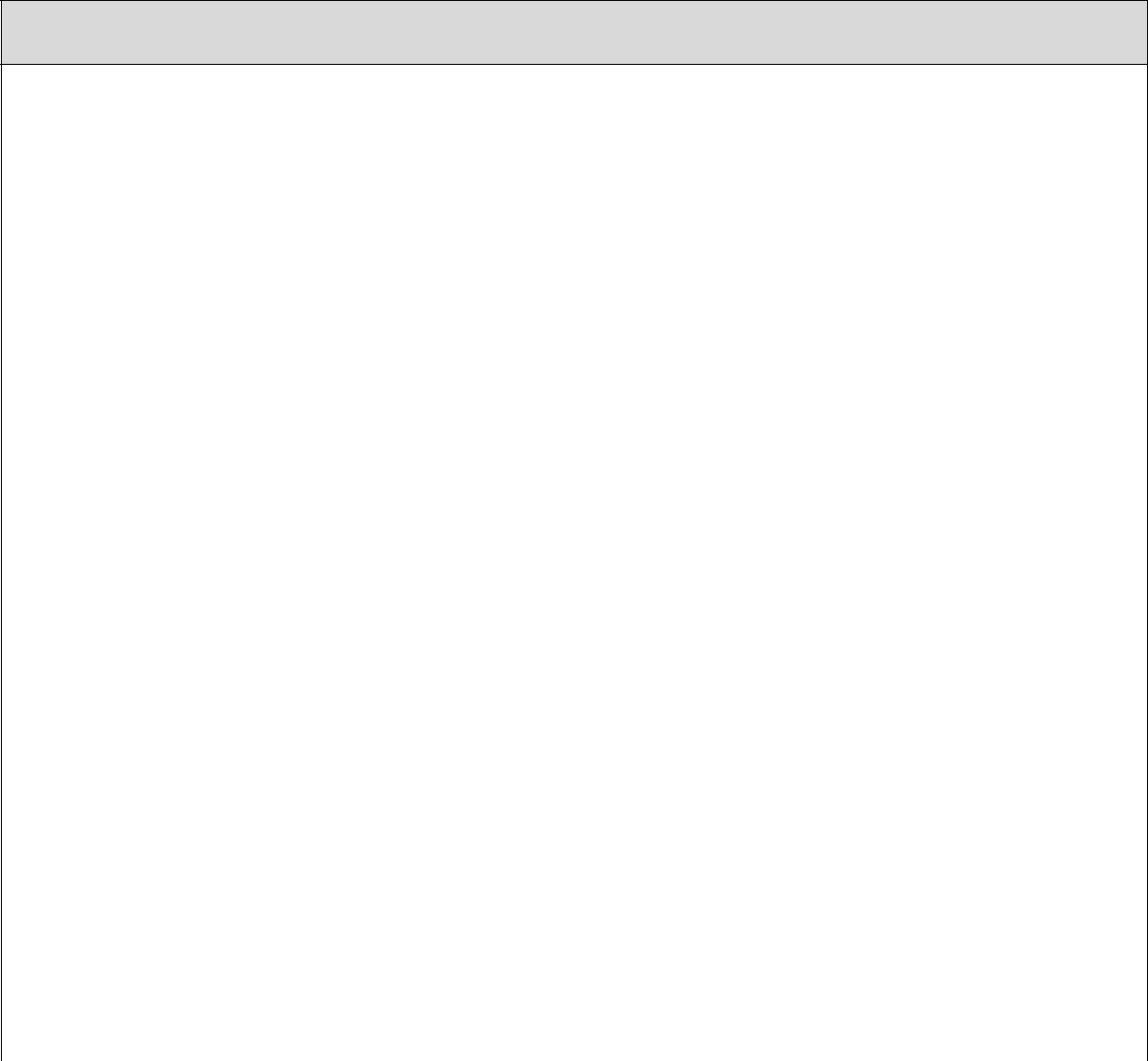 Course ContentE-Waste Disposal-Semi conductor wasteMotor Vehicles ActEmerging technologiesIndian Culture and YogaNote: in case Expert faculty are not available English faculty may handle the expert lectures or Video clips on the suggested lectures may be playedCourse OutcomesCOURSE CONTENT:Ethical issues in engineering practiceEthical issues–Industrial standards-Environmental ethics –Plastic waste disposal-E-Waste Disposal-Semi conductor waste Disposal-Industrial waste disposal-Human centered environmental ethics- computer ethics –Types of issues-Computer as the Instrument and Object of Unethical Acts -Engineers as managers-Codes of ethics-Sample code of Ethics like -Institution of Engineers(India)-Institute of Electrical & Electronics engineers- Institute of Electronics & Telecommunication Engineers - Indian Institute of Materials Management.Evaluation:The student must maintain a record of all activities conducted on skill upgradtion/ Activities day and prepare a soft copy of report and submit it to their mentor or upload to the institute website or mail.The reports shall be evaluated by the mentors though rubrics and accordingly give the eligibility for 2.5 credits . The student must have participated in at least 75% of activities to get eligibility.CO-PO Mapping MatrixCourseTeaching SchemeTeaching SchemeExamination SchemeExamination SchemeExamination SchemeInstructionTotalInstructionPeriodsCredContinuous InternalContinuous InternalContinuous InternalSemester End ExaminationSemester End ExaminationSemester End ExaminationSemester End ExaminationPeriods perPeriodsCredContinuous InternalContinuous InternalContinuous InternalSemester End ExaminationSemester End ExaminationSemester End ExaminationSemester End ExaminationPeriods perperitsEvaluation (CIE)Evaluation (CIE)(SEE)weekperitsEvaluation (CIE)Evaluation (CIE)(SEE)weeksemesterS.semesterS.NNCodeCourse NameCourse NameMinOCodeCourse NameCourse NameMinOCodeCourse NameCourse NamemarksMamarksMidInternalMaMinTotalforMidMidInternalxMinTotalforL   T   PSemMidEvaluatixmarkMarkpassingL   T   PSemSem 2EvaluatimarmarkMarkpassing1Sem 2onmarssincludi1onksssincludiksngnginternal118 EC-Advanced310603202020401410035401FEngineering310603202020401410035401FEngineeringMathematics218EC -Microcontroller310603202020401410035402CProgramming310603202020401410035402CProgramming318EC-Linear310603202020401410035403CIntegrated310603202020401410035403CIntegratedcircuits418EC -Digital310603202020401410035404 CCommunication310603202020401410035404 CCommunication518EC -Microwave3106032020204014100355405CCommunication310603202020401410035and  Television618EC-Linear102451.560402010050406PIntegrated102451.560402010050406PIntegratedcircuits Lab718EC -Digital102451.560402010050407PCommunication102451.560402010050407PCommunicationLab818EC-Microcontroller408Ps Programming102451.560402010050Lab918EC-MATLAB102451.560402010050409Ppractice102451.560402010050409Ppractice1018EC-Advanced410PCommunication102451.560402010050and Life skillslab11Skill0071052.500RubricsRubricsRubricsRubrics----UpgradationTOTAL2517630251001004004001701000425Course Title : Advanced Engineering MathematicsCourse Code : 18EC-401FSEMESTER                                     :  IVCourse Group  : FoundationTeaching Scheme ( L : T : P )          : 45 :15: 00 ( in periods) )Credits             :   3 CreditsMethodology                           :  Lecture + TutorialTotal Contact Periods  :  60CIE                              :  60 Marks SEE                 :   40 MarksProgramme  :    Common to all Engineering Diploma ProgrammesProgramme  :    Common to all Engineering Diploma ProgrammesCO 1Solve simple Homogeneous Linear Differential EquationsCO 2Solve simple Non-Homogeneous Linear Differential Equations CO 3Express f(x) as a Fourier series in the given intervalCO 4Express f(x) as a Fourier Half-Range Cosine series and Sine seriesCO 5Find Laplace transforms of simple functions CO 6Find Inverse Laplace transforms of simple functions and solve Linear Differential Equations using Laplace Transformations.Basic knowledgeDiscipline KnowledgeExperiments and practiceEngineering ToolsEngineer and societyEnvironment & sustainabilityEthicsIndividual and Team workCommunicationLifelong learningLinked POCOPO 1PO 2PO 3PO 4PO 5PO 6PO 7PO 8PO 9PO 10CO13221131,2,3,4,7,10CO23221131,2,3,4,7,10CO33221131,2,3,4,7,10CO43221131,2,3,4,7,10CO53221131,2,3,4,7,10CO63221131,2,3,4,7,10Internal EvaluationSl.NoDescriptionLevelNo of QuestionsMarks for each questionChoiceTotal Marks01Part-ARemembering(R)41Nil4 Marks02Part-BUnderstanding(U)4326 Marks03Part-CApplication(A)45210 Marks	Total Marks	Total Marks	Total Marks	Total Marks	Total Marks	Total Marks20 MarksTestUnitsMarksMid Sem 11 and 220Mid Sem 23 and 420Slip Test 11 and 25Slip Test 23 and 45Assignments-5Seminars-5Total60S.NoUnit NoRUARemarks1Unit-I1,25(a)7(a)1Unit-I1,25(b)7(b)2Unit-II3,46(a)8(a)2Unit-II3,46(b)8(b)Total Questions444S.NoUnit NoRUARemarks1Unit-III1,25(a)7(a)1Unit-III1,25(b)7(b)2Unit-IV3,46(a)8(a)2Unit-IV3,46(b)8(b)Total Questions444Sl.NoDescriptionLevelNo of QuestionsMarks for each questionChoiceTotal Marks01Part-ARemembering(R)81Nil8 Marks02Part-BUnderstanding(U)83412 Marks03Part-CApplication(A)85420 Marks	Total Marks	Total Marks	Total Marks	Total Marks	Total Marks	Total Marks40 MarksUnit NoQuestions to be set for SEEQuestions to be set for SEEQuestions to be set for SEEQuestions to be set for SEEQuestions to be set for SEEUnit NoRRRUAIQ4Q1Q1Q9(a)Q13(a)IIQ4Q1Q1Q9(a)Q13(a)IIIQ4Q2Q2Q10(a)Q14(a)IVQ4Q2Q2Q10(a)Q14(a)VQ4Q3Q5,Q6Q9(b),                       Q11(a), Q11(b)Q13(b),                       Q15(a), Q15(b)VIQ4Q3Q7,Q8Q10(b),                       Q12(a), Q12(b)Q14(b),                       Q16(a), Q16(b)Total Questions88888Course Title :MICROCONTROLLERCourse Code18EC-402 CPROGRAMMINGSemesterIVCourse GroupCoreTeaching   Scheme3:1:0Credits3in Hrs(L:T:P)MethodologyLecture + AssignmentsTotal Contact Hours :60PdsCIE60 MarksSEE40 MarksCOCorse OutcomeLinked POsPeriodsCO1 :Analyze the architecture of 8051.1,2,1014CO2 :Compare  the  various  low  level  and  high  level  languages  and1,2,6interpret the addressing modes.6interpret the addressing modes.CO3:Write simple programs using instructions of 8051.1,2,14CO4 :Classify and know the working of hardware interfacing devices.1,2,6CO5 :Analyze the need for programmable interfacing devices.1,2,10CO6 :Make use of instructions to solve programs.1,2,10Type ofExcellent(4)Excellent(4)Excellent(4)Excellent(4)Good(3)Good(3)Satisfactory(2)Satisfactory(2)Developing(1)Developing(1)Skill/ScoreExcellent(4)Excellent(4)Excellent(4)Excellent(4)Good(3)Good(3)Satisfactory(2)Satisfactory(2)Developing(1)Developing(1)Skill/ScoreAllData/MaterialData/MaterialData/MaterialAllAll   Data/MaterialAll   Data/MaterialAllData/MaterwascollectedcollectedoneData/MaterialData/MaterialwascollectedData/MaterialData/Materialialtimeindependently.independently.independently.wascollectedseveraltimeswas   collectedwas   collectedCollectionCollectsCollectsagreatmorethan  oneindependently.independently.severaltimesdealsoftimeCollectsbasicwith assistance.with assistance.information,information,information,allindependently.independently.information,  mostinformation,  mostCollectsveryrefer to the topicrefer to the topicrefer to the topicrefer to the topicrefer to the topicCollectsCollectsmorerefer to the topicrefer to the topicrefer to the topicrefer to the topicrefer to the topiclimitedlimitedinformation,information,information,information,information,information,information,information,most refer to themost refer to themost refer to themost refer to thesome  relate  tosome  relate  tosome  relate  tosome  relate  totopictopicProceduresProceduresProcedureswerewereProceduresProcedureswereProceduresProceduresProcedureswerewereProcedures thatProcedures thatProcedures thatProcedures thatoutlined in a step-by-outlined in a step-by-outlined in a step-by-outlined in a step-by-outlined in a step-by-outlined in a step-by-outlined in a step-outlined in a step-outlined in a step-outlined in a step-outlined in a step-by-outlined in a step-by-outlined in a step-by-outlined in a step-by-outlined in a step-by-wereoutlinedoutlinedoutlinedstep fashion that couldstep fashion that couldstep fashion that couldstep fashion that couldstep fashion that couldstep fashion that couldby-stepfashionfashionstep fashion, but hadstep fashion, but hadstep fashion, but hadstep fashion, but hadstep fashion, but hadwerebefollowedfollowedfollowedfollowedbythatcouldcouldbe1  or  2  gaps  that1  or  2  gaps  that1  or  2  gaps  that1  or  2  gaps  that1  or  2  gaps  thatincompleteincompleteincompleteorMethodologanyoneanyonewithoutwithoutwithoutfollowedfollowedbyrequirerequireexplanationexplanationexplanationnotsequential,sequential,sequential,y/additionaladditionaladditionalanyonewithoutwithoutevenafterafterexpertexpertevenafterProcedureexplanations.explanations.explanations.explanations.additionaladditionalfeedback.feedback.feedback.expert feedbackexpert feedbackexpert feedbackexpert feedbackexplanations.explanations.explanations.had been given.had been given.had been given.had been given.Experthelphelpwasneededtoaccomplish this.accomplish this.accomplish this.accomplish this.Activity/QualityQualityofSkillSkillisSkill is mastered toSkill is mastered toSkill is mastered toSkill is mastered toSkillispresentpresentbutSkillneedsneedsDevelopmehigh.thelevellevelofwitherrorsandimprovement.improvement.improvement.improvement.ntexpectation.expectation.expectation.omissions.omissions.omissions.InterpretatiStudentStudentprovidedprovidedprovidedaStudent provided aStudent provided aStudent provided aStudent provided aStudentStudentprovided  aprovided  aprovided  aNoconclusionconclusionconclusionon/detaileddetailedconclusionconclusionconclusionsomewhatsomewhatdetaileddetailedconclusionconclusionconclusionwithwas apparent.was apparent.was apparent.was apparent.summaryclearly.clearly.conclusion clearly.conclusion clearly.conclusion clearly.conclusion clearly.some reference.some reference.some reference.some reference.Full-fillsPerformsPerformsPerformsalldutiesdutiesPerformsPerformsalmostalmostPerforms nearly allPerforms nearly allPerforms nearly allPerforms nearly allPerforms nearly allPerformsPerformsPerformsteam rolesofassignedassignedassignedteamteamall dutiesall dutiesdutiesdutiesveryverylittleand dutiesrolesrolesdutiesdutiesAlwaysAlwaysdoesdoestheAlways does theAlways does theAlways does theAlways does theUsually  doesUsually  doesUsually  doesUsually  doestheRarelyRarelydoesassignedassignedassignedwork,work,assignedassignedwork,assignedassignedassignedwork,work,theassignedassignedassignedShareswithoutwithoutneedingneedingneedingrarelyrarelyneedsrarelyrarelyneedsneedswork,work,oftenoftenSharesremindingremindingremindingremindingremindingremindingremindingremindingremindingremindingneedsneedsworkremindingremindingremindingremindingremindingremindingremindingremindingremindingremindingneedsneedsworkreminding.reminding.reminding.reminding.equalityreminding.reminding.reminding.reminding.equalityListensListensandandtalks  atalks  aListens and talksListens and talksListens and talksListens and talksListens,Listens,Listens,butUsuallyUsuallyUsuallydoesListen tofare amountfare amountfare amountfare amounta little more thana little more thana little more thana little more thansometimes talk toosometimes talk toosometimes talk toosometimes talk toosometimes talk toomostmostoftheListen toneededneededmuchmuchtalking,talking,talking,other teamneededneededmuchmuchtalking,talking,talking,other teamrarelyrarelyallowsallowsmatesrarelyrarelyallowsallowsmatesothersotherstoothersotherstospeakspeakCourse OutcomeCLLinkedTeachingPOPeriodsCO1Analyze the architecture of 8051.U/A1,2,101414CO2Compare the various languages and interpret the addressing modes.R/U1,2,6CO3Explain the instruction set of 8051 and write simple programs.R/U/A1,2,14CO4Classify and analyze the hardware interfacing devices.R/U/A1,2,6CO5Analyze the need for programmable interfacing devices.R/U1,2,10CO6Make use of instructions to solve programs.R/U/A1,2,1010S.NoUnit NameMID SEM-I EXAMMID SEM-I EXAMMID SEM-I EXAMMID SEM-I EXAMMID SEM-I EXAMMID SEM-I EXAMMID SEM-I EXAMS.NoUnit NameRUUUAARemarksRemarks1Unit-I1, 25(a)5(a)5(a)7(a)7(a)1Unit-I1, 25(b)5(b)5(b)7(b)7(b)5(b)5(b)5(b)7(b)7(b)2Unit-II3, 46(a)6(a)6(a)8(a)8(a)2Unit-II3, 46(b)6(b)6(b)8(b)8(b)6(b)6(b)6(b)8(b)8(b)Total Questions4444S.NoUnit NameMID SEM-II EXAMMID SEM-II EXAMMID SEM-II EXAMMID SEM-II EXAMMID SEM-II EXAMMID SEM-II EXAMMID SEM-II EXAMS.NoUnit NameS.NoUnit NameRUUUAARemarksRemarksRUUUAARemarksRemarks1Unit-III1, 25(a)5(a)5(a)7(a)7(a)1Unit-III1, 25(b)5(b)5(b)7(b)7(b)5(b)5(b)5(b)7(b)7(b)2Unit-IV3, 46(a)6(a)6(a)8(a)8(a)2Unit-IV3, 46(b)6(b)6(b)8(b)8(b)6(b)6(b)6(b)8(b)8(b)Total QuestionsTotal Questions4444SEMESTER END EXAMINATIONSSEMESTER END EXAMINATIONSSEMESTER END EXAMINATIONSSEMESTER END EXAMINATIONSSEMESTER END EXAMINATIONSSEMESTER END EXAMINATIONSSEMESTER END EXAMINATIONSSEMESTER END EXAMINATIONSSEMESTER END EXAMINATIONSSEMESTER END EXAMINATIONSSlQuestions to be set for SEEQuestions to be set for SEEQuestions to be set for SEEQuestions to be set for SEEQuestions to be set for SEEQuestions to be set for SEEQuestions to be set for SEEQuestions to be set for SEERemarksRemarksSlUnit No.Unit No.NoUnit No.Unit No.R(1 Mark)R(1 Mark)R(1 Mark)R(1 Mark)U(3U(3A(5 Marks)A(5 Marks)NoR(1 Mark)R(1 Mark)R(1 Mark)R(1 Mark)U(3U(3A(5 Marks)A(5 Marks)R(1 Mark)R(1 Mark)R(1 Mark)R(1 Mark)Marks)Marks)A(5 Marks)A(5 Marks)Marks)Marks)1II119(a)9(a)13(a)2IIII119(a)9(a)13(a)2IIII3IIIIII2210(a)10(a)14(a)4IVIV2210(a)10(a)14(a)4IVIV9(b)9(b)13(b)5VV445, 65VV445, 611(a)11(a)15(a)11(a)11(a)15(a)311(b)11(b)15(b)310(b)10(b)14(b)10(b)10(b)14(b)VIVI7,86VIVI7,812(a)12(a)16(a)12(b)12(b)16(b)Total QuestionsTotal Questions888888888888TIME : 1 HOURMAX. MARKS : 20PART-APART-AAnswer ALL questions.4 x 1= 4MAnswer ALL questions.2 x 3 = 6 MAnswer ALL questions.2 x 5 = 10 MTIME : 1 HOURMAX. MARKS : 20PART-APART-AAnswer ALL questions.4 x 1= 4MPART – BAnswer ALL questions.Answer ALL questions.Answer ALL questions.2 x 3 = 6 M5(a) Write an assembly language program to add the numbers 3Ah and 19H.5(a) Write an assembly language program to add the numbers 3Ah and 19H.5(a) Write an assembly language program to add the numbers 3Ah and 19H.OROROR5(b) Write an assembly language program to multiply two binary numbers.5(b) Write an assembly language program to multiply two binary numbers.5(b) Write an assembly language program to multiply two binary numbers.6(a) Explain the interfacing of pushbutton switch to 8051.6(a) Explain the interfacing of pushbutton switch to 8051.6(a) Explain the interfacing of pushbutton switch to 8051.OROROR6(b) Write functions of pins of LCD.6(b) Write functions of pins of LCD.6(b) Write functions of pins of LCD.PART – CAnswer ALL questions.Answer ALL questions.Answer ALL questions.2 x 5 = 10 MBOARD DIPLOMA EXAMINATION, (C-18)18EC-402C MICROCONTROLLER PROGRAMMINGMODEL PAPERSEMESTER END EXAMINATIONTIME : 2 HOURMAX. MARKS : 40PART-AAnswer ALL questions.8 x 1= 8MAnswer ALL questions.4 x 3 = 12 MAnswer ALL questions.4 x 5 = 20 MCourse Title :Linear Integrated CircuitsCourse Code18EC-403CSemesterIVCourse GroupCoreTeaching Scheme in3:1:0Credits3Hrs(L:T:P)MethodologyLecture + AssignmentsTotal Contact Hours :60PdsCIE60 MarksSEE40 MarksCourse OutcomeCourse OutcomeLinked PosPeriodsCO1Compare different IC fabrication techniques1,2,108CO2Familiarize operational amplifier and its characteristics1,2,5,6,712CO3Construct  basic application circuits using  op-amp1,2,910CO4Construct oscillators and multi-vibrators using Op-amp1,2,5,712CO5Develop Timers and PLL using Op-amp1,2,58CO6Construct Instrumentation amplifier and ADC and DAC converters1,2,3,710CO6using Operational Amplifiers1,2,3,710using Operational Amplifiers2.102.10Drawthe Pin configuration of IC 7412.112.11Statethe function of Each pin.2.122.12Give typical values of  Open loop gain, Slew rate, CMRR, Input offset voltage, Input offset Current,Give typical values of  Open loop gain, Slew rate, CMRR, Input offset voltage, Input offset Current,Give typical values of  Open loop gain, Slew rate, CMRR, Input offset voltage, Input offset Current,2.132.13Explain the power supply requirements of Operational Amplifier.Explain the power supply requirements of Operational Amplifier.2.142.14Explain the concept of virtual ground and Virtual short.Explain the concept of virtual ground and Virtual short.2.152.15Explain single supply operation of Op-ampExplain single supply operation of Op-amp2.162.16Give the pin configuration of single supply op-amps such as CA 3011, LM324Give the pin configuration of single supply op-amps such as CA 3011, LM324Give the pin configuration of single supply op-amps such as CA 3011, LM3242.172.17List 6 important features of above ICsList 6 important features of above ICs2.182.18Explain the operation of adjustable voltage regulator (LM317)Explain the operation of adjustable voltage regulator (LM317)2.192.19Give the formula for output voltage of adjustable regulatorsGive the formula for output voltage of adjustable regulators3.0  Operational amplifier applications using negative feedback3.0  Operational amplifier applications using negative feedback3.0  Operational amplifier applications using negative feedback3.0  Operational amplifier applications using negative feedback3.1.Explain the Inverting amplifier configuration of Op Amp with input and output waveforms.Explain the Inverting amplifier configuration of Op Amp with input and output waveforms.Explain the Inverting amplifier configuration of Op Amp with input and output waveforms.Explain the Inverting amplifier configuration of Op Amp with input and output waveforms.3.2.Derive the equation for voltage gain of an inverting amplifierDerive the equation for voltage gain of an inverting amplifierDerive the equation for voltage gain of an inverting amplifier3.3.Explain the concept of virtual ground and Virtual short.Explain the concept of virtual ground and Virtual short.Explain the concept of virtual ground and Virtual short.3.4.Derive the equation for voltage gain of an inverting amplifier.Derive the equation for voltage gain of an inverting amplifier.Derive the equation for voltage gain of an inverting amplifier.3.5.Explain the Non Inverting amplifier configuration of Op Amp.Explain the Non Inverting amplifier configuration of Op Amp.Explain the Non Inverting amplifier configuration of Op Amp.3.6.Derive the formula for Voltage gain of above.Derive the formula for Voltage gain of above.Derive the formula for Voltage gain of above.3.7.Explain the use of  operational amplifier as  i) inverter , ii) BufferExplain the use of  operational amplifier as  i) inverter , ii) BufferExplain the use of  operational amplifier as  i) inverter , ii) Bufferiii) Summing Amplifier iv)Scale changerv) Integrator vi)  Differentiatorv) Integrator vi)  Differentiatorv) Integrator vi)  Differentiator3.8.Mention the reasons for not implementing differentiator circuit in high frequency applications.Mention the reasons for not implementing differentiator circuit in high frequency applications.Mention the reasons for not implementing differentiator circuit in high frequency applications.Mention the reasons for not implementing differentiator circuit in high frequency applications.3.9.Draw the Voltage to current converter circuit.Draw the Voltage to current converter circuit.Draw the Voltage to current converter circuit.3.10.3.10.Explain the operation of above circuitExplain the operation of above circuit3.11.3.11.List 3 applications of Voltage to current converter.List 3 applications of Voltage to current converter.3.12.3.12.Draw the Current to Voltage converter circuit.Draw the Current to Voltage converter circuit.3.13.3.13.Explain the operation of Current to Voltage converter circuit.Explain the operation of Current to Voltage converter circuit.3.14.3.14.List 3 applications of Current to Voltage converterList 3 applications of Current to Voltage converter3.15.3.15..Distinguish between Active and Passive filters..Distinguish between Active and Passive filters.3.16.3.16.Explain the working of Op amp Active low pass filter with circuit diagram of first order.Explain the working of Op amp Active low pass filter with circuit diagram of first order.Explain the working of Op amp Active low pass filter with circuit diagram of first order.3.17.3.17.Draw the frequency response of the above circuit.Draw the frequency response of the above circuit.3.18.3.18.Explain the working of Op amp Active high pass filter with circuit diagram of first orderExplain the working of Op amp Active high pass filter with circuit diagram of first orderExplain the working of Op amp Active high pass filter with circuit diagram of first order3.19.3.19.Draw the frequency response of the above circuit.Draw the frequency response of the above circuit.3.20.3.20.Mention the merits of active filters.Mention the merits of active filters.Type ofExcellent(4)Excellent(4)Excellent(4)Excellent(4)Excellent(4)Good(3)Good(3)Satisfactory(2)Satisfactory(2)Satisfactory(2)Developing(1)Developing(1)Developing(1)Developing(1)Skill/ScoreExcellent(4)Excellent(4)Excellent(4)Excellent(4)Excellent(4)Good(3)Good(3)Satisfactory(2)Satisfactory(2)Satisfactory(2)Developing(1)Developing(1)Developing(1)Developing(1)Skill/ScoreAllData/MaterialData/MaterialData/MaterialAllAllData/MaterialData/MaterialAllwascollectedcollectedoneData/MaterialData/MaterialData/MaterialwascollectedData/MaterialData/MaterialData/Materialtimeindependently.independently.independently.wascollectedcollectedseveralseveraltimeswascollectedcollectedcollectedData/MaterCollectsCollectsCollectsagreatmorethanoneindependently.independently.independently.severalseveraltimestimesData/MaterdealsdealsoftimeCollectsCollectsbasicwith assistance.with assistance.with assistance.with assistance.ialdealsdealsoftimeCollectsCollectsbasicwith assistance.with assistance.with assistance.with assistance.ialinformation,information,information,information,allindependently.independently.independently.information,  mostinformation,  mostinformation,  mostCollectsCollectsveryveryCollectioninformation,information,information,information,allindependently.independently.independently.information,  mostinformation,  mostinformation,  mostCollectsCollectsveryveryCollectionrefer to the topicrefer to the topicrefer to the topicrefer to the topicrefer to the topicCollectsCollectsmorerefer to the topicrefer to the topicrefer to the topiclimitedlimitedrefer to the topicrefer to the topicrefer to the topicrefer to the topicrefer to the topicCollectsCollectsmorerefer to the topicrefer to the topicrefer to the topiclimitedlimitedinformation,information,information,information,information,information,most refer to themost refer to themost refer to thesomerelaterelatetotopictopicProceduresProceduresProcedureswereProceduresProcedureswereProceduresProcedureswereProcedures thatProcedures thatProcedures thatProcedures thatMethodologoutlined in a step-by-outlined in a step-by-outlined in a step-by-outlined in a step-by-outlined in a step-by-outlined in a step-outlined in a step-outlined in a step-outlined in a step-by-outlined in a step-by-outlined in a step-by-wereoutlinedoutlinedoutlinedy/step fashion that couldstep fashion that couldstep fashion that couldstep fashion that couldstep fashion that couldby-stepfashionfashionstep fashion, but hadstep fashion, but hadstep fashion, but hadwereProcedurebefollowedfollowedfollowedbythatcouldbe1  or  2  gaps  that1  or  2  gaps  that1  or  2  gaps  thatincompleteincompleteincompleteoranyoneanyonewithoutwithoutfollowedfollowedbyrequireexplanationexplanationnot  sequential,not  sequential,not  sequential,not  sequential,additionaladditionaladditionalanyonewithoutwithoutevenafterexpertevenafterafterexplanations.explanations.explanations.additionaladditionalfeedback.feedback.expert feedbackexpert feedbackexpert feedbackexpert feedbackexplanations.explanations.had been given.had been given.had been given.had been given.Experthelpwasneededtoaccomplish this.accomplish this.accomplish this.Activity/QualityofSkillSkillisSkill is mastered toSkill is mastered toSkill is mastered toSkill  ispresentpresentbutSkillneedsneedsDevelopmehigh.thelevelofwitherrorsandimprovement.improvement.improvement.improvement.ntexpectation.expectation.omissions.omissions.InterpretatiStudentprovidedprovidedprovidedaStudent provided aStudent provided aStudent provided aStudentprovided  aprovided  aprovided  aNoconclusionconclusionconclusionon/detailedconclusionconclusionconclusionsomewhat  detailedsomewhat  detailedsomewhat  detailedconclusionconclusionwithwas apparent.was apparent.was apparent.was apparent.summaryclearly.conclusion clearly.conclusion clearly.conclusion clearly.some reference.some reference.Full-fillsPerformsPerformsalldutiesdutiesPerforms  almostPerforms  almostPerforms  almostPerforms nearly allPerforms nearly allPerforms nearly allPerforms nearly allPerformsPerformsPerformsteam rolesof   assignedof   assignedof   assignedteamteamall dutiesall dutiesdutiesveryverylittleand dutiesrolesdutiesdutiesAlwaysdoesdoestheAlways does theAlways does theAlways does theUsually  doesUsually  doesUsually  doestheRarelyRarelydoesassignedassignedwork,work,assignedassignedwork,assignedassignedwork,work,theassignedassignedassignedShareswithoutneedingneedingneedingrarelyrarelyneedsrarelyneedsneedswork,work,oftenoftenSharesremindingremindingremindingremindingremindingremindingremindingneedsneedsworkremindingremindingremindingremindingremindingremindingremindingneedsneedsworkreminding.reminding.reminding.reminding.equalityreminding.reminding.reminding.reminding.equalityListensandandtalks  atalks  aListens and talksListens and talksListens and talksListens,Listens,butUsuallyUsuallyUsuallydoesListen tofare amountfare amountfare amounta little more thana little more thana little more thansometimes talk toosometimes talk toosometimes talk toosometimes talk toomostmostoftheListen toneededneededmuchtalking,talking,talking,other teamneededneededmuchtalking,talking,talking,other teamrarelyrarelyallowsallowsmatesrarelyrarelyallowsallowsmatesothersotherstoothersotherstospeakspeakCourse OutcomeCourse OutcomeCLLinked POPeriodsCO1Compare different IC fabrication techniquesR/U1,2,108CO2Familiarize operational amplifier and itsR/U/A1,2,5,6,712CO2characteristicsR/U/A1,2,5,6,712characteristicsCO3Construct  basic application circuits using  op-R/U/A1,2,910ampCO4Construct oscillators and multi-vibrators usingR/U/A1,2,5,712Op-ampCO5Develop Timers and PLL using Op-ampR/U/A1,2,58CO6Construct  Instrumentation amplifier and ADCR/U/A1,2,3,710CO6and DAC converters using Operational10AmplifiersS.NoUnit NameMID SEM-I EXAMMID SEM-I EXAMMID SEM-I EXAMS.NoUnit NameRUARemarks1Unit-I1, 25(a)7(a)1Unit-I1, 25(b)7(b)5(b)7(b)2Unit-II3, 46(a)8(a)2Unit-II3, 46(b)8(b)6(b)8(b)Total Questions444S.NoUnit NameMID SEM-II EXAMMID SEM-II EXAMMID SEM-II EXAMS.NoUnit NameS.NoUnit NameRUARemarksRUARemarks1Unit-III1, 25(a)7(a)1Unit-III1, 25(b)7(b)5(b)7(b)2Unit-IV3, 46(a)8(a)2Unit-IV3, 46(b)8(b)6(b)8(b)Total QuestionsTotal Questions444SlQuestions to be set for SEEQuestions to be set for SEEQuestions to be set for SEEQuestions to be set for SEEQuestions to be set for SEERemarksSlUnit No.NoUnit No.R(1 Mark)R(1 Mark)R(1 Mark)U(3A(5 Marks)NoR(1 Mark)R(1 Mark)R(1 Mark)U(3A(5 Marks)R(1 Mark)R(1 Mark)R(1 Mark)Marks)A(5 Marks)Marks)1I119(a)13(a)2II119(a)13(a)2II3III2210(a)14(a)2210(a)14(a)4IV2210(a)14(a)4IV9(b)13(b)5V45, 65V45, 611(a)15(a)11(a)15(a)311(b)15(b)310(b)14(b)10(b)14(b)6VI7,86VI7,812(a)16(a)12(b)16(b)Total Questions88888888Course TitleDigital CommunicationsCourse Code18EC-404CSemesterIVCourse GroupCoreTeaching  Scheme  in3:1:0Credits3Periods(L:T:P)MethodologyLecture + AssignmentsTotal Contact Hours :60PdsCIE60 MarksSEE40 MarksCOCourse OutcomeLinked POsPeriodsCO1 :Apply the knowledge of  Pulse Modulation techniques1,2,3,9,1010CO2 :Compare various line coding techniquesCompare various line coding techniques1,2,3,910CO3 :Distinguish the digital modulation techniquesDistinguish the digital modulation techniques1,2,3,9,1012CO4 :Apply the knowledge of different types of multiplexingApply the knowledge of different types of multiplexing1,2,3,4,9,1008CO5 :Choose suitable techniques for error detection and correctionChoose suitable techniques for error detection and correctionChoose suitable techniques for error detection and correction1,2,3,910CO6 :Use the applications of digital communicationUse the applications of digital communication1,2,3,9,1010Course content:Course content:Course content:UNIT 1UNIT 1Principles of Pulse Modulation TechniquesPrinciples of Pulse Modulation TechniquesPrinciples of Pulse Modulation TechniquesDuration: 10 Periods (L:8- T:2)Duration: 10 Periods (L:8- T:2)Duration: 10 Periods (L:8- T:2)Duration: 10 Periods (L:8- T:2)Analog  and  digital  signals-Compare  analog  and  digitalAnalog  and  digital  signals-Compare  analog  and  digitalAnalog  and  digital  signals-Compare  analog  and  digitalcommunication  techniques-Block  diagram  digitalcommunication  techniques-Block  diagram  digitalcommunication  techniques-Block  diagram  digitalcommunication  techniques-Block  diagram  digitalScaleDimension12345UnsatisfactoryDevelopingSatisfactoryGoodExemplary1.Collects veryCollects basicCollects moreCollects aInformationDoes not collectlimitedCollects basicCollects moregreat deals ofInformationDoes not collectlimitedinformation,information,great deals ofsearch andinformationinformation,information,information,information,search andinformationinformation,most refer tomost refer toinformation,documentatirelate to topicsome relate tomost refer tomost refer toall refer to thedocumentatirelate to topicsome relate tothe topicthe topicall refer to theontopicthe topicthe topictopicontopictopic2. Full-fillsDoes notPerformsPerformsPerformsPerforms all2. Full-fillsperform anyPerformsPerformsPerformsduties ofteam roles andperform anyvery littlenearly allalmost allduties ofteam roles andduties assignedvery littlenearly allalmost allassigned teamdutiesduties assigneddutiesdutiesdutiesassigned teamdutiesto the team roledutiesdutiesdutiesrolesto the team rolerolesRarely doesUsually doesAlways doesAlways does3. SharesAlways relies onthe assignedthe assignedthe assignedthe assignedwork equalityothers to do thework,  oftenwork, rarelywork,  rarelywork, withoutworkneedsneedsneedsneedingremindingremindingreminding.remindingIs alwaysUsually doesListens andIs alwaysmost of theListens, butListens andListens and4. Listeningtalking, nevermost of theListens, butalks  a  littleListens and4. Listeningtalking, nevertalking, rarelysometimesalks  a  littletalks a fareskillsfallows anyone totalking, rarelysometimesemore thantalks a fareskillsfallows anyone toallows otherstalk too much,emore thanamountelse to speakto speakneeded.to speakCourse OutcomeCourse OutcomeCLLinked POTeachingPeriodsCO1Acquire knowledge on Pulse Modulation techniquesR/U/A1,2,3,9,1010CO2Compare various line coding techniquesR/U/A1,2,3,910CO3Distinguish the digital modulation techniquesU/A1,2,3,9,1012CO4Recognize the different types of multiplexing techniquesU/A1,2,3,4,9,108CO5Detect and correct the errors using suitable techniquesR/U/A1,2,3,910CO6Use the applications of digital communicationU/A1,2,3,9,1010S.NoUnit NameMID SEM-I EXAMMID SEM-I EXAMMID SEM-I EXAMS.NoUnit NameRUARemarks1Unit-I1, 25(a)7(a)1Unit-I1, 25(b)7(b)5(b)7(b)2Unit-II3, 46(a)8(a)2Unit-II3, 46(b)8(b)6(b)8(b)Total Questions444S.NoUnit NameMID SEM-II EXAMMID SEM-II EXAMMID SEM-II EXAMS.NoUnit NameS.NoUnit NameRUARemarksRUARemarks1Unit-III1, 25(a)7(a)1Unit-III1, 25(b)7(b)5(b)7(b)2Unit-IV3, 46(a)8(a)2Unit-IV3, 46(b)8(b)6(b)8(b)Total QuestionsTotal Questions444SlQuestions to be set for SEEQuestions to be set for SEEQuestions to be set for SEEQuestions to be set for SEEQuestions to be set for SEERemarksSlUnit No.NoUnit No.R(1 Mark)R(1 Mark)R(1 Mark)U(3A(5 Marks)NoR(1 Mark)R(1 Mark)R(1 Mark)U(3A(5 Marks)R(1 Mark)R(1 Mark)R(1 Mark)Marks)A(5 Marks)Marks)1I119(a)13(a)2II119(a)13(a)2II3III2210(a)14(a)2210(a)14(a)4IV2210(a)14(a)4IV9(b)13(b)5V45, 65V45, 611(a)15(a)11(a)15(a)311(b)15(b)310(b)14(b)10(b)14(b)6VI7,86VI7,812(a)16(a)12(b)16(b)Total Questions88888888PART-BAnswer ALL questions.Answer ALL questions.Answer ALL questions.2X3=6 Marks5(a) Explain BFSK modulator with block diagram5(a) Explain BFSK modulator with block diagram5(a) Explain BFSK modulator with block diagramOR5(b) Compare ASK, FSK and PSK5(b) Compare ASK, FSK and PSK5(b) Compare ASK, FSK and PSK6(a) Explain Frequency Division Multiplexing6(a) Explain Frequency Division Multiplexing6(a) Explain Frequency Division MultiplexingOR6(b) List four merits & demerits of FDM6(b) List four merits & demerits of FDM6(b) List four merits & demerits of FDMPART-CAnswer ALL questions.Answer ALL questions.Answer ALL questions.2X5=10 MarksTIME : 2 HOURTIME : 2 HOURTIME : 2 HOURMAX. MARKS : 40PART-AAnswer ALL questions.Answer ALL questions.Answer ALL questions.8X1=8 MarksCourse Title :MicrowaveCommunication&Course Code18EC-405CTelevisionSemesterIVCourse GroupCoreTeaching   Schemein3:1:0Credits3Hrs(L:T:P)MethodologyLecture + AssignmentsLecture + AssignmentsTotal Contact Hours :60PdsCIE60 MarksSEE40 MarksCOCourse OutcomeLinked POPeriodsCO1Comprehend  Basic  Concepts  of  transmission  lines  and1,2,3,10Comprehend  Basic  Concepts  of  transmission  lines  andwaveguides.CO2Explain working of microwave tubes and semiconductor1,2,6,710devices.CO3Explain the principle of radar systems.1,2,910CO4Understand the working of satellite communication1,2,5,710CO5Comprehend TV Picture & Composite video signal1,2,5,7,1010CO6Understand the basics of Colour Television and digital TV.1,2,3,7,10102.1State the need for microwave tubes.State the need for microwave tubes.2.2List the various microwave tubes.2.3Explain the working of Multi cavity Klystron amplifier.Explain the working of Multi cavity Klystron amplifier.2.4List the applications of Multi cavity KlystronList the applications of Multi cavity Klystron2.5Explain the working of Reflex Klystron  oscillatorExplain the working of Reflex Klystron  oscillator2.6List the applications of various microwave tubes such as Klystron and magnetron.List the applications of various microwave tubes such as Klystron and magnetron.2.7Explain the working of TWT and its applications.Explain the working of TWT and its applications.2.8State the need for microwave semiconductor devicesState the need for microwave semiconductor devices2.9Distinguish between ordinary semiconductor devices and microwave semiconductor devices.Distinguish between ordinary semiconductor devices and microwave semiconductor devices.2.102.10Define Gunn Effect.2.112.11List the applications of GUNN diode.2.122.12Explain the working of IMPATT diode.2.132.13List the applications of IMPATT diode.2.142.14List the applications of TRAPATT diode.2.152.15State the need for microwave integrated circuits (MICs).2.162.16List the applications of micro-strip antennas.S.NoUnit NameMID SEM-I EXAMMID SEM-I EXAMMID SEM-I EXAMS.NoUnit NameRUARemarks1Unit-I1, 25(a)7(a)1Unit-I1, 25(b)7(b)5(b)7(b)2Unit-II3, 46(a)8(a)2Unit-II3, 46(b)8(b)6(b)8(b)Total Questions444S.NoUnit NameMID SEM-II EXAMMID SEM-II EXAMMID SEM-II EXAMS.NoUnit NameS.NoUnit NameRUARemarksRUARemarks1Unit-III1, 25(a)7(a)1Unit-III1, 25(b)7(b)5(b)7(b)2Unit-IV3, 46(a)8(a)2Unit-IV3, 46(b)8(b)6(b)8(b)Total QuestionsTotal Questions444SlQuestions to be set for SEEQuestions to be set for SEEQuestions to be set for SEEQuestions to be set for SEEQuestions to be set for SEERemarksSlUnit No.NoUnit No.R(1 Mark)R(1 Mark)R(1 Mark)U(3A(5 Marks)NoR(1 Mark)R(1 Mark)R(1 Mark)U(3A(5 Marks)R(1 Mark)R(1 Mark)R(1 Mark)Marks)A(5 Marks)Marks)1I119(a)13(a)2II119(a)13(a)2II3III2210(a)14(a)4IV2210(a)14(a)4IV9(b)13(b)5V45, 65V45, 611(a)15(a)11(a)15(a)311(b)15(b)310(b)14(b)10(b)14(b)6VI7,86VI7,812(a)16(a)12(b)16(b)Total Questions88888888Answer all questions. Each question carries one mark.1x4=4MPART-CAnswer all questions. Each question carries five marks.5x2=10MAnswer all questions. Each question carries one mark.1x4=4MPART-BAnswer all questions. Each question carries three marks.Answer all questions. Each question carries three marks.Answer all questions. Each question carries three marks.3x2=6MPART- AAnswer all questions. Each question carries one mark.8X1 = 8MPART-BAnswer all questions. Each question carries three marks.Answer all questions. Each question carries three marks.Answer all questions. Each question carries three marks.4X3=12MAnswer all questions. Each question carries five marks.4X5=20MCourse Title :Linear Integrated Lab PracticeCourse Code18EC-406PSemesterIVCourse GroupCoreTeaching Scheme in1:0:2Credits1.5Periods(L:T:P)MethodologyLecture + PracticalsTotal Contact Hours :45 PdsCIE60 MarksSEE40 MarksCourse OutcomeLinked PONo of PeriodsCO1Analyze op-amp characteristics and apply the knowledge of op-1,2,3,4,5,6,7,821amp in basic applicationsCO2Apply the knowledge of Op-amp in Signal conditioning circuits1,2,3,49CO3Design and test the working of Timers, PLL1,2,36CO4Design simple circuits using op-amp and implement1,2,3,109Course Title :Digital Communication Lab PracticeCourse Code18EC-407PSemesterIVCourse GroupCoreTeaching Scheme in1:0:2Credits1.5Periods(L:T:P)MethodologyLecture + PracticalTotal Contact Hours :45PdsCIE60 MarksSEE40 MarksCourse OutcomeCLLinked POTeachingHoursCO1Analyze a Pulse modulation system and interpret theR/U/A1,2,3,4,5,6,7,821modulated and demodulated waveforms.CO2Demonstrate TDM and FDM process using PulseR/U/A1,2,3,46amplitude modulation signalsCO3Analyze digital modulation and demodulation techniques.R/U/A1,2,3,412CO4Verify the generation and decoding of DTMF signalsA1,2,3,10645Course Title :Microcontroller Programming labCourse Code18EC-408PPracticeSemesterIVCourse Group:CoreTeaching Scheme in1:0:2Credits: 1.5Periods(L:T:P)MethodologyLecture + PracticalTotal Contact Hours ::45PdsCIE60 MarksSEE40 MarksCourse OutcomeCLLinkedTeachingPOHoursCO1Execute programs for data manipulation.R/U/A1,2,3,4,109CO2Execute programs to perform and arithmetic andR/U/A1,2,3,4,1015logical functions.15logical functions.CO3Write and execute programs to meet a requirement..R/U/A1,2,3,4,109CO4Implement time delays by writing programs.R/U/A1,2,3,4,101245Course Title :MATLAB PracticeCourse Code18EC-409PSemesterIVCourse GroupCoreTeaching Scheme in1:0:2Credits1.5Periods(L:T:P)MethodologyLecture + PracticalsTotal Contact Hours :45 PdsCIE60 MarksSEE40 MarksPre requisitesCourse OutcomeLinked POCO1Practice with MATLAB Environment1,2,3,4,5,6,7CO2Implement programs using Arrays and Matrices1,2,3,4,10CO3Demonstrate Skills using MATLAB to simulate generation of1,2,3,4,10required signalCourse TitleAdvanced Communication Skills and Life SkillsCourse Code18 EC- 410 PSemesterIVCourse GroupFoundationTeaching Scheme in Periods- L:T:P15:0:30Credits1.5MethodologyLecture + PracticalTotal Contact Hours 45 Periods (3 Periods per Week)CIE60 MarksSEE 40 MarksModulesAt the end of the course the students will have the ability to:Presentation SkillsPrepare a presentation.Use presentation aids effectively.Develop public speaking skills.Learn to make PowerPoint Presentations effectively.Present a Paper using appropriate body language.Writing ReportsLearn kinds of reports.Learn the format of a report.Organise ideas.Develop essential vocabulary useful to write scientific and technical reports.Interview SkillsLearn the techniques to face an interview.Learn the etiquette to communicate with employers.Learn the dos and don’ts of an interview.Learn the frequently asked questions in interviews.Use appropriate body language.Learn to face interviews telephonically.Gain the confidence to face an interview by attending mock interview. Group DiscussionLearn the dos and don’ts of a Group Discussion.Participate in a Group Discussion in a healthy manner.Use effective non-verbal communication.Use appropriate phrases and expressions useful in a group discussion.Workplace AwarenessLearn workplace etiquette.Identify the knowledge, skills and attributes useful at workplace.Build strong workplace relationships. Learn professional ethics.Understand gender equality at the workplaceDevelop a sense of responsibility towards the society.Writing Skills Useful  at WorkplaceLearn various writing formats useful at workplace.Develop an ability to apply technical information in documentation. Revise and edit written documents effectively.Develop corresponding skills - learn the kinds of business letters - the format of a business letter.Learn effective e-mail writing skills.Learn Business Memos.Learn Notes and Narratives.Learn Forms and Applications.Prepare templates for different purposes.Prepare an agenda of a meeting.Prepare the minutes of a meeting.Prepare Notices / Circulars for various purposes.Prepare Press release.Course OutcomeLinked POCO 1Making effective presentationsR/U/A1, 2, 3,4, 5,6,7,8,9,10CO 2Writing scientific and technical reportsR/U/A1,2,3,4, 5,6,7,8,9,10CO 3Learn to face oral and telephonic interviewsR/U/A1,2,3,4, 7,9,CO 4Learn to face group discussionR/U/A1,2,3,7,8,9CO 5Learn to write various formats useful at workplaceR/U/A1,2,3,5,7,8,9,10CO6Learn workplace etiquette and ethicsR/U/A1,2,3,7,8,9,10Course Title: Skill Upgradation -IVCourse Code:Common:CommonSemester: IICourse: Core: CoreTeaching Scheme in periods ( L :: 0:0:7Credits:2.5Methodology: ActivitiesTotal:105ContactCIE: RubricsSEE: Nil: NilActivityPeriodsFrequencyNoPeriodsFrequencyNoActivityActivity1Haritha Haram(plantation &Maintenance)93 times in a19semestersemester2Waste management123 times in a212semestersemester3Swatch Bharat284 times in a328semestersemester4Mini projects71 time in a47semestersemester5Video Clips93 times in a59semestersemester6Seminar/Quiz/Presentation/Group discussion186 times in a618semestersemester7Local Visits (also with in the campus)62 timesExpert Lectures8•  Ethical issues in engineering practice164 Times•  Ethical issues in engineering practice•  Environmental ethicsTotal Periods105COOutcomeCO/POMappingCO1Practice the moral values that ought to guide the Engineering1,2,5,6,7,8,9,10profession.CO2Develop the set of justified moral principles of obligation,8,10ideals that ought to be endorsed by the engineers and applythem in real life situationsCO3Create awareness of saving environment through activities3,4,5,8,9CO4Create awareness of Constitution of India1,4,7,8,9,10CourseOutcomesBasicknowledgeBasicknowledgeDisciplineKnowledgeExperimentsandpracticeEngineeringToolsEngineer andsocietyEngineer andsocietyEnvironment &sustainabilityEnvironment &sustainabilityEthicsEthicsIndividual andTeamworkCommunicationCommunicationLifelonglearningLifelonglearningMapped POsPO1PO1PO1PO2PO3PO4PO5PO5PO6PO6PO7PO7PO8PO9PO9PO10PO10CO1✓✓✓5,10CO2✓✓5,10CO3✓✓✓✓6,7,9,10CO4✓✓✓5,7,10